МУНИЦИПАЛЬНОЕ БIОДЖЕТНОЕ ДОШКОЛЬНОЕ ОБРАЗОВАТЕЛЬНОЕ УЧРЕЖДЕНИЕ ДЕТСКИЙ САД «ТЕРЕМОК» с. БЕРЁЗОВКАПринята на заседании совета ПедагоговПротокол _.N21«22»_ августа 2017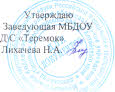 РАБОЧАЯ  ПРОГРАММАСредняя группа«Звездочки»Срок реализации программы: 2017-2018 учебный год                      Воспитатель: Рец Наталья Владимировна	с. Красногорское 2017г  Структура рабочей программы:Задачи воспитания и развития детей среднего дошкольного возрастаПояснительная записка;Задачи воспитания и развития детей 4-5 летВозрастные особенности у детей 4- 5 лет;Развитие психических процессов у детей 4- 5 лет;Особенности воспитательно-образовательного процесса;Режим дня;Сетка занятий;Перечень основных форм образовательной деятельности;Перспективное комплексно-тематическое планирование;Перспективный план по взаимодействию с родителями.Мониторинг образовательного процессаПояснительная запискаДанная рабочая программа воспитательно-образовательной деятельности   средней   группы  Муниципального  бюджетного дошкольного образовательного  учреждения детский сад «Теремок» составлена в соответствии нормативно - правовыми документами:Законом Российской Федерации от 10.07.1992 № 3266-1 «Об образовании»;Уставом муниципального бюджетного дошкольного образовательного  учреждения детский сад «Теремок» села Березовки;Санитарно-эпидемиологическими правилами и нормативами СанПиН 2.4.1.2731-10 «Санитарно-эпидемиологические требования к устройству, содержанию и организации режима работы дошкольных образовательных учреждений» от 20.12.2010;Приказом министерства образования Российской Федерации от 23.11.2009 № 655 «Об утверждении и введении в действие федеральных государственных требований к структуре основной общеобразовательной программы дошкольного образования»;Общеобразовательная программа: «Программа воспитания и обучения в детском саду» под редакцией М.А.Васильевой, В.В.Гербовой, Т.С.Комаровой;Основной общеобразовательной  программой дошкольного образования муниципального бюджетного дошкольного образовательного учреждения детского сада «Теремок».Содержание программы учитывает возрастные и индивидуальные особенности детей  средней    группы.2.Задачи воспитания и развития детей среднего дошкольного возраста.1 Укреплять физическое и психическое здоровье детей. Развивать   двигательную активность, воспитывать гигиеническую культуру,   приобщать к ценностям здорового образа жизни.2 Развивать познавательную активность, любознательность, осваивать    средства и способы познания, обогащать опыт деятельности и    представления об окружающем.3 Воспитывать самостоятельность и развивать стремление к   самоутверждению и самовыражению.4 Укреплять доброжелательный отношения между детьми и дружеские    взаимоотношения  в совместных делах.5 Развивать творческие проявления и воображение в художественной ,   изобразительной и игровой деятельности.6 Обогащать социальные представления о людях. О родном городе.   стране.3. возрастные особенности детей 4-х – 5 летВ игровой деятельности детей среднего дошкольного возраста появляются ролевые взаимодействия. В процессе игры роли могут меняться. Происходит разделение игровых и реальных взаимодействий детей. Значительное развитие получает изобразительная деятельность. Рисунок становиться предметным и детализированным. Совершенствуется техническая сторона изобразительной деятельности. Дети могут рисовать основные геометрические фигуры, вырезать ножницами, наклеивать изображения на бумагу. Усложняется конструирование: постройки могут включать 5 - 6 деталей. Происходят изменения мелкой и крупной моторики. Развиваются ловкость, координация движений. Усложняются игры с мячом. К концу среднего возраста восприятие детей становится более развитым. Они могут назвать форму, на которую похож тот или иной предмет.Совершенствуется ориентация в пространстве. Возрастает объем памяти. Начинает складываться произвольное запоминание: дети способны принять задачу на запоминание, помнят поручения взрослых, могут выучить стихотворение. Начинает развиваться образное мышление. Для детей этого возраста особенно характерны известные феномены Ж. Пиаже: сохранение количества, объема и величины. Развивается оригинальность и произвольность воображения. Увеличивается устойчивость внимания. Ребенок может сосредоточиться на деятельности на 15-20 минут. Речь становиться предметом активности детей. Развивается ее грамматическая сторона. Изменяется содержание общения ребенка и взрослого. Ведущим становиться познавательный мотив. Информация, которую ребенок получает в ходе общения, может быть сложной и трудной для его понимания, но она вызывает у него интерес. У детей формируется потребность в уважении со стороны взрослого, для них чрезвычайно важной оказывается его похвала. Появляется повышенная обидчивость на замечания. Повышенная обидчивость представляет собой возрастной феномен. Взаимоотношения со сверстниками характеризуются избирательностью, которая выражается в предпочтении одних детей другим. Появляются постоянные партнеры по играм. В группах начинают выделяться лидеры. Основные достижения возраста связаны с развитием игровой деятельности; появлением ролевых и реальных взаимодействий; с развитием изобразительной деятельности; конструированием по замыслу; совершенствованием восприятия; развитием образного мышления и воображения; развитием памяти, внимания, речи; появлением познавательной мотивации.  К этому возрасту ребенок:-правильно дифференцирует цвета и оттенки,-знает названия шести основных цветов,-различает и называет основные геометрические фигуры, включая прямоугольник и овал,-различает пространственные отношения: около, рядом, между, перед;-умеет соотносить предметы по длине, ширине и высоте;-узнает бытовые предметы на ощупь;-улучшается слуховое внимание и восприятие.Поэтому на занятиях дети знакомятся с «помощниками»: глазками, носиком, ротиком, ушками, ножками и ручками.В развивающих играх даются задания на развитие наглядно-образного мышления (картинки-нелепицы), эмоциональной сферы (добавляется знакомство с эмоциями страха и удивления), воображения (дорисовать рисунок, придумать название).Занятия дополняются активными совместными играми, динамическими паузами, во время которых дети учатся принимать сюжет и правила игры.4.1 Развитие психических процессов у детей 4 лет  4.2 Развитие психических процессов у детей 5 лет5.Особенности воспитательно-образовательного процессаОсобенности воспитательно-образовательного процесса в средней группе  заключаются в следующем:Группа функционирует в режиме 5-дневной рабочей недели, в условиях 11-часового пребывания детей.Создавать условия для проявления познавательной активности.Способствовать самопознанию ребенка.Совершенствовать коммуникативные навыки.Продолжить формировать умение подчинять свои действия правилам, усложняя деятельность через увеличение количества правил.Способствовать проявлениям эмоциональной восприимчивости, отзывчивости.Создавать условия для дальнейшего развития памяти, восприятия, мышления, внимания, воображения.Формировать умение подчинять свое поведение нравственным нормам.6.Режим дняВ средней  группе  организован режим дня, который учитывает  особенности развития детей,  посещающих  данную общеобразовательную группу. Режим дня соответствует возрастным возможностям детей, способствует укреплению здоровья, обеспечивает работоспособность, успешное осуществление разнообразной деятельности, предохраняет от переутомления. Кроме этого, на протяжении всего режима дня  предусмотрено проведение образовательной деятельности.                                   Режим дня  8.00 - 8.40      - прием детей  8.40 - 8.50      - утренняя зарядка  8.50 - 9.10      - подготовка к завтраку. Завтрак  9.10 - 10.00    - занятия10.00 - 10.10    - второй завтрак10.10 - 12.30    - подготовка к прогулке, прогулка12.30 -13.00     - подготовка к обеду, обед13.00 - 13.10     - подготовка ко сну13.10 - 15.20     - дневной сон15.25 - 15.50     - подъем, закаливающие процедуры.15.50 - 16.15     - подготовка к ужину, ужин16.15 - 16.30     - игры16.30 - 17.50     - прогулка17.50 - 18.45     - возвращение с прогулки, игры18.45 - 19.00     - уход детей домой.      7.Сетка занятий                                   Сетка занятий     Понедельник                                                      Вторник1 развитие речи/ ознакомление                       1 ФЭМПс художественной литературой                       2 музыкальное2 физкультурное                                          Среда                                                                  Четверг1 физкультурное                                             1 лепка2 рисование                                                     2 музыкальноеПятница1 ознакомление с окружающим2  аппликация/конструирование3 физкультурное    / на прогулке	8. Перечень основных форм образовательной деятельностиВоспитательно-образовательная деятельность в  группе строится на основе Основной общеобразовательной программы дошкольного образования, данной рабочей программы и перспективного комплексно-тематического планирования. Образовательная деятельность осуществляется в процессе организации различных видов детской деятельности.В тематическое планирование рабочей программы включено четыре направления развития дошкольников:  познавательно-речевое, социально-личностное, художественно-эстетическое и физическое.Каждому направлению соответствуют определённые образовательные области:познавательно-речевое направление – «Познание», «Коммуникация», «Чтение художественной литературы»;социально-личностное направление – «Безопасность», «Социализация», «Труд»;художественно-эстетическое направление – «Художественное творчество», «Музыка»;физическое направление – «Физическая культура», «Здоровье».Образовательные области реализуются в различных игровых образовательных ситуациях,  виды детской деятельности, в соответствии с принципом интеграции образовательных областей:в совместной деятельности детей и педагогов в режимных моментах и непосредственно образовательной деятельности;в самостоятельной деятельности детей. В комплексно-тематическом планировании  для реализации каждой темы сформулированы  цели и задачи, а также изложены формы работы по каждой образовательной области. Кроме этого,  расписано взаимодействие с родителями и расширение предметно-развивающей среды.В основе перспективного комплексно-тематического планирования  лежит базовая программа «Воспитания и обучения в детском саду» под редакцией М.А.Васильевой, В.В.Гербовой, Т.С. Комаровой. Задачи перспективного планирования соответствуют задачам воспитания и обучения, которые  содержатся в базовой программе. Расширение базового образования  по тем или иным образовательным областям осуществляется за счет использования технологий и методик, которые указаны в информационно-методическом обеспечении тематического планирования. Также частично используется материалы из других программ.Приоритетными направлениями работы средней группы МБДОУ  детский сад «Теремок» села Березовки Красногорского района является: -Развитие индивидуальной мотивационной сферы.-Организация предметно-развивающей среды на основе ведущей деятельности.Формы организации образовательной деятельности    в средней группе 9. Перспективное комплексно-тематическое планирование                                             Окружающий мирСентябрь.ОктябрьНоябрьДекабрьЯнварьФевральМартМайРазвитие речи и художественная литератураСентябрьОктябрьНоябрьДекабрьЯнварьФевральМартАпрельМайФормирование элементарных математических представлений.СентябрьОктябрьНоябрьДекабрьЯнварьФевральМартАпрельМайФизическая культураСентябрьОктябрьНоябрьДекабрьЯнварьФевральМартАпрельМайТрудовое обучениеСентябрьСовершенствование умений самостоятельно одеваться, раздеваться, аккуратно складывать одежду.Самостоятельная деятельность детей по поддержанию порядка в группе и на участке детского сада (уборка строительного материала, игрушек. Уход за игрушками, их мытьё; сбор листьев и ветхой растительности и т. п.).Самостоятельная поливка растений.Ручной труд: помощь воспитателю в ремонте книг, дидактических пособий (подклеивание книг, коробок).Рассматривание иллюстраций о профессии шофера.Наблюдение за работой шофера, привозящего продукты для столовой.ОктябрьСовершенствование умений самостоятельно одеваться, раздеваться, аккуратно складывать и вешать одежду.Воспитание стремления всегда быть аккуратными, опрятными.Самостоятельное освоение трудовых навыков по поддержанию порядка в групповой комнате и на участке детского сада.Организация деятельности по оказанию помощи сотрудникам детского сада: протирание пыли со стульев, столов, замена постельного белья и др.Обучение трудовым навыкам по самостоятельному размещению на столах хлебниц, столовых приборов и др.Формирование навыков безопасного использования и хранения в порядке оборудования и инвентаря, необходимого для осуществления трудовой деятельности.Сюжетно-ролевая игра «Шофер».НоябрьСовершенствование умений самостоятельно одеваться, раздеваться, аккуратно складывать и вешать одежду, стирать кукольную одежду и просушивать ее с помощью взрослых.Самостоятельная деятельность детей по поддержанию порядка в группе и на участке детского сада (уборка строительного материала, игрушек. Уход за игрушками, их мытьё; сбор листьев и ветхой растительности и т. п.).Приобщение детей к посадке и уходу за растениями в уголке природы.Формирование начал ответственного отношения к порученному заданию.Рассматривание иллюстраций о профессии повара и беседа по ним.Наблюдение за трудовыми операциями повара и кухонного работника детского сада. ДекабрьСовершенствование умений самостоятельно одеваться, раздеваться, аккуратно складывать и вешать одежду.Обучение выполнению индивидуальных и коллективных поручений; формирование умения распределять работу с помощью воспитателя.Разъяснение детям значимости труда взрослых и детей в жизни общества, в жизни детского сада, семьи.Самостоятельная деятельность детей по поддержанию порядка в групповой комнате и на участке детского сада (сезонные работы - расчистка снега на дорожках, устройство катка).Чтение произведений художественной литературы о значении труда взрослых; показ примеров, как важно ценить и уважать труд людейЭкскурсия в детском саду «Работа повара на кухне».ЯнварьВоспитание на личных примерах взрослых и примерах детей стремления быть всегда аккуратными.Обучение навыкам поддержания одежды в порядке с помощью взрослого (чистить, просушивать).Воспитание желания доводить начатое дело до конца, стремления выполнить его хорошо.Помощь воспитателю в мытье игрушек, стирке кукольной одежды.Беседа о работе врача с показом иллюстраций.ФевральСамостоятельная работа детей по поддержанию порядка в групповой комнате; сезонные работы на участке детского сада (продолжение расчистки дорожек от снега, посыпания их песком, чтобы не было скользко).Выполнение обязанностей дежурных по подготовке материалов к занятиям под руководством воспитателя.Привлечение детей к посадке цветов, посеву семян в уголке природы.Дидактическая игра «Если зайчик заболел».МартСовершенствование умений самостоятельно поддерживать порядок в групповой комнате и на участке детского сада.Совершенствование умений самостоятельно одеваться, раздеваться, аккуратно складывать и вешать одежду.Обучение детей самостоятельному выполнению обязанностей дежурных по столовой, дежурных по подготовке материалов к занятию (под руководством воспитателя).Беседа о труде людей по уходу за домашними животными.АпрельСовершенствование навыков в осуществлении функций и обязанностей дежурных, умений выполнять свою работу четко, правильно.Работа на участке совместно с воспитателем (подметание веранды, сбор ветхой растительности).Обучение навыкам работы на огороде и участке.Знакомство с профессией почтальона.Чтение стихотворения С. Михалкова «Почта».                                                                МайЗакрепление навыков самообслуживания.Уход за высаженными растениями, наблюдение за их ростом.Закрепление знаний о труде взрослых (почтальон, врач, повар, шофер).Сюжетно-ролевые игры «Шофер», «Больница».Дидактические игрыСентябрь           Декабрь             Март1 неделя1.  «Помоги зверушкам»Цель: Учить детей ходить по гимнастической скамейке, держа на ладони предмет; прыгать с высоты. Спасти зверушек, перенеся их в безопасное  место. (Н.Ф. Губанова «Развитие игровой деятельности» стр. 126).2.  «Лошадки в цирке»Задачи: Учить детей бегать, активно вынося и высоко поднимая бедро; преодолевать препятствия в беге.  Изобразить красивые движения выступающих в цирке лошадок. (Н.Ф. Губанова «Развитие игровой деятельности» стр. 127).3.  « Кто что любит»Задача: Закреплять представления детей о животных – обитателях животного уголка и уходе за ними. Накормить обитателей живого  уголка. (Н.Ф. Губанова «Развитие игровой деятельности» стр. 128).4.  «Научи нас светофор»Цель: Закреплять правила дорожного движения; знания о сигналах светофора. Помочь Незнайке перейти дорогу. (Н.Ф. Губанова «Развитие игровой деятельности» стр. 129).«Собери растение» Цель: Закреплять знания детей о строении растения, его частях и их значении для жизни растений. (Л.Ю. Павлова «Сборник дидактических игр» стр. 12).2 неделя1.  «Дом для поросенка»Цель: Дать первоначальные сведения о процессе постройки дома. Формировать умение планировать свою деятельность, работать сообща. Воспитывать умение слушать товарища, считаться с его мнением, помогать. (Л.Ю. Павлова «Сборник дидактических игр» стр. 19).2.«Чудо цветок»Цель: Закреплять знания детей о внешнем виде цветка, его строении. Знакомить с потребностями растения в определенных условиях для нормального роста и развития. Познакомить с этапами развития живого существа, со свойствами, с качествами живого. Формировать общепринятые эстетические эталоны. Развивать мышление, воображение, речь. Прививать любовь к природе, потребность заботиться о живых существах. (Л.Ю. Павлова «Сборник дидактических игр» стр. 20).3,«Кто где живет»Задача: Учить детей определять голоса домашних животных;  уточнять представления о месте их обитания на подворье. Определить, кто из животных как кричит, кто и где живет. (Н.Ф. Губанова «Развитие игровой деятельности» стр. 131).4.«Подбери слово»Задача: Учить детей уточнять смысл с помощью прилагательных. Подбирать слова. (Н.Ф. Губанова «Развитие игровой деятельности» стр. 132).5.«Мы – артисты»Задача: Учить детей определять форму предметов. Определить, с каким атрибутом выступает каждый артист.  (Н.Ф. Губанова «Развитие игровой деятельности» стр. 135).3 неделя1.  «Где солнышко»Задача: Развивать умение определять положение предмета в пространстве.  Проследить за положением солнышка и показать, что в это время суток делают дети. (Н.Ф. Губанова «Развитие игровой деятельности» стр. 136).2.«Будет горка во дворе»Задача: Учить детей самостоятельно подбирать и вырезать детали нужного размера; закреплять умение оценивать качества работы. Обустроить зимнюю площадку для зверей. (Н.Ф. Губанова «Развитие игровой деятельности» стр. 140).3.«Поможем Федоре»Задача: Учить понимать суть понятий: «смешно», «жалко», «радоваться за другого»; вызывать стремление быть аккуратными. Помочь Федоре. (Н.Ф. Губанова «Развитие игровой деятельности» стр. 141).4.«Приходите в гости!»Задача: Учить детей оценивать поступки других. Быть вежливым. (Н.Ф. Губанова «Развитие игровой деятельности» стр. 142).5.«Разговор  на деревенском подворье»Задача: Учить детей различать  и воспроизводить оттенки интонации голоса. Уметь вести разговор с домашними животными. (Н.Ф. Губанова «Развитие игровой деятельности» стр. 145).4 неделя1.  «Подбери нужный тембр»     Задача: Развивать тембровый слух; учить подбирать музыкальный инструмент в соответствии с характером героя. Подыграть артистам на концерте. (Н.Ф. Губанова «Развитие игровой деятельности» стр. 146).2.«Кисельные берега»Задача: Учить детей наносить штрихи, не выходя за контур изображаемого предмета. Помочь медвежонку навести порядок. (Н.Ф. Губанова «Развитие игровой деятельности» стр. 148).3.«Зима или весна»Задача:  Учить детей создавать образы действительности. Составить картину сада. (Н.Ф. Губанова «Развитие игровой деятельности» стр. 150).4.«Коврик»Цель:  Познакомить детей с трафаретной линейкой, упражнять в работе с ней, в сравнении фигур, в выделении их сходства и различия. (Л.В. Куцакова «Занятия по конструированию из строительного материала» стр. 41).5.«Выложи пол плитками»Цель:  Упражнять в  плоскостном моделировании, в составлении целого из частей по образцу и по замыслу; развивать способность к зрительному анализу. (Л.В. Куцакова «Занятия по конструированию из строительного материала» стр. 42).Октябрь       Январь       Апрель1 неделя1.  «На параде»Задача: Учить ходьбе с сохранением правильной осанки; учить разбегаться врассыпную и строиться в колонну по одному. Показать парад. (Н.Ф. Губанова «Развитие игровой деятельности» стр. 127).2.«Моряки»Задача: Учить детей правильному лазанию по лестнице, перелезанию на другой гимнастический пролет и спокойному сходу вниз. Показать  ловкость и слаженность действий команды моряков. (Н.Ф. Губанова «Развитие игровой деятельности» стр. 128).3.« Кто где работает»Задача: Закреплять знания детей о профессиях. Помочь кукле выбрать интересную профессию. (Н.Ф. Губанова «Развитие игровой деятельности» стр. 130).4.«С чем тузик будет играть?»Задача: Закреплять знания детей о качествах предметов, о повадках домашних животных. Выбрать игрушку для Тузика. (Н.Ф. Губанова «Развитие игровой деятельности» стр. 131).5.«Приготовь зайку и белочку  к зиме»Цель: Познакомить детей с изменениями окраски шерсти лесных зверей с приходом зимы, выяснить причины этого явления. Формировать умение правильно подбирать и мастерить одежду для зверей. Развивать логическое мышление, речь, воображение. Прививать интерес к объектам природы. (Л.Ю. Павлова «Сборник дидактических игр» стр. 28).2 неделя«Снежинки»      Цель: Познакомить детей с защитными свойствами снега. Рассказать о строении снежинок, разнообразии узоров и форм. Закрепить умение вырезать различные формы снежинок. (Л.Ю. Павлова «Сборник дидактических игр» стр. 32).«Строитель»Цель: Закреплять знания детей о профессии строителей, машинах, помогающих строить дома, стройматериалах. Закреплять знания о процессе постройки дома. Закреплять знания порядкового счета. Формировать умение образовывать существительные с суффиксом –щик-, -чик-. (Л.Ю. Павлова «Сборник дидактических игр» стр. 60).«В саду и на лугу»Задача: Учить детей использовать в речи родовые и видовые понятия;  классифицировать цветы. Называть себя именем садового или лугового цветка; найти пару для танца.  (Н.Ф. Губанова «Развитие игровой деятельности» стр. 133).«Подбери рифму»Задача: Учить подбирать рифмы к словам. Научить Незнайку подбирать рифмы. (Н.Ф. Губанова «Развитие игровой деятельности» стр. 134).«Чья лента длиннее?»Задача:  Учить детей строить сериационные ряды, раскладывая предметы в порядке возрастания их длины. Рассудить кукол: выяснить, чья лента красивее и длиннее. (Н.Ф. Губанова «Развитие игровой деятельности» стр. 138).3 неделя1.  «Встречаем гостей»Задача:  Учить детей отсчитывать предметы правильным способом; отсчитывать нужное количество предметов из общего количества. Помочь мишке накрыть на стол. (Н.Ф. Губанова «Развитие игровой деятельности» стр. 139).2.«Приглашение»     Задача: Упражнять детей в работе с бумагой; закреплять представление о геометрических фигурах. Изготовить пригласительные билеты на елку. (Н.Ф. Губанова «Развитие игровой деятельности» стр. 141).3.«Поделись с товарищем»    Задача: Создать условия для актуализации нравственных норм;  учить детей товарищеском взаимодействию в игре. Научить пса не жадничать, делиться с другими. (Н.Ф. Губанова «Развитие игровой деятельности» стр. 143).4. «Книжкины помощники»Задача: Поощрять желание детей трудиться, помогать другим. Помочь книжке, маме,  воспитателю. (Н.Ф. Губанова «Развитие игровой деятельности» стр. 144).5.  «Быстро – медленно»Задача: Учить детей различать метрическую пульсацию долей.  Пройти по улице, сопровождая свой шаг игрой на ложках. (Н.Ф. Губанова «Развитие игровой деятельности» стр. 147).4 неделя1.  «Передай ритм»Задача: учить детей различать ритм. Возьми и передай ритм товарищу. (Н.Ф. Губанова «Развитие игровой деятельности» стр. 147).2.  «Космеи или яблоки?»Задача: Учить детей различать предметы круглой и овальной формы; закрашивать предметы. Разрушить чары злого волшебника. (Н.Ф. Губанова «Развитие игровой деятельности» стр. 150).«Дымковские красавицы»Задача: Учить детей воспроизводить простые узоры дымковской росписи. Подобрать барышням нужный товар. (Н.Ф. Губанова «Развитие игровой деятельности» стр. 151).4.  «Превращение фигур»Цель: Познакомить детей с трафаретной линейкой, упражнять в работе с ней, в сравнении фигур, в выделении их сходства и различия. (Л.В. Куцакова «Занятия по конструированию из строительного материала» стр. 41).5.  Придумай и построй»Цель: Упражнять в  плоскостном моделировании, в составлении целого из частей по образцу и по замыслу; развивать способность к зрительному анализу. (Л.В. Куцакова «Занятия по конструированию из строительного материала» стр. 42).Ноябрь           Февраль           Май1 неделя1.  «Где мы были, не скажем, а что делали, покажем»Задача: Учить детей называть действие словом; правильно употреблять глаголы; развивать творческое воображение, сообразительность. (А.К. Бондаренко «Дидактические игры в детском саду» стр. 86).2.  «Воробушки и автомобиль» Задача: Упражнять детей в правильном звукопроизношении; вырабатывать реакцию на словесный сигнал. (А.К. Бондаренко «Дидактические игры в детском саду» стр. 87).3.  «Куда плывут рыбки?»Задача: Развивать эстетическое восприятие; учить детей видеть красоту рыб, перемещаться в пространстве; передавать разное положение предмета на листе. Угадать, куда плывут рыбки.  (Н.Ф. Губанова «Развитие игровой деятельности» стр. 152).«Отбери фигуры»Цель: Развивать конструкторские навыки; упражнять в плоскостном моделировании. (Л.В. Куцакова «Занятия по конструированию из строительного материала» стр. 43).«Из чего сделано?»Задача: Учить детей группировать предметы по материалу, из которого они сделаны; активизировать словарь детей; воспитывать наблюдательность, внимание, умение четко выполнять правила игры. (А.К. Бондаренко «Дидактические игры в детском саду» стр. 68).2 неделя1.  «Кто в домике живет?»Задача: Закрепить знания детей о животных, умение правильно произносить звуки. (А.К. Бондаренко «Дидактические игры в детском саду» стр. 88).2.«Гуси»     Задача: Развивать у детей диалогическую речь, умение действовать по словесному сигналу, сочетать слова с действиями.  (А.К. Бондаренко «Дидактические игры в детском саду» стр. 89).3.«Сколько?»     Задача: Развивать у детей слуховое внимание, умение действовать в соответствии с текстом; упражнять детей в счете. (А.К. Бондаренко «Дидактические игры в детском саду» стр. 90).4.  «Аэропорт» Цель: Упражнять конструирование самолетов по образцу, преобразовании образца по определенным условиям, в придумывании своих вариантов построек, рассуждать, делать самостоятельные выводы. (Л.В. Куцакова «Занятия по конструированию из строительного материала»   стр. 44).5.  «Строительство»      Цель: Упражнять в придумывании построек, различать и называть геометрические фигуры. (Л.В. Куцакова «Занятия по конструированию из строительного материала» стр. 47).3 неделя1.  «Зеркало» Задача: Развивать речевую и двигательную активность детей. (А.К. Бондаренко «Дидактические игры в детском саду» стр. 91).2.  «Каравай»Задача: Упражнять детей в правильном согласовании действий и текста; воспитывать понимание различной величины предмета; развивать речевую и двигательную активность.  (А.К. Бондаренко «Дидактические игры в детском саду» стр. 92).3.  «Карусель» Задача: Учить детей говорить в быстром и медленном темпе, согласовывать движения со словами стихотворения, реагировать на словесный сигнал. (А.К. Бондаренко «Дидактические игры в детском саду» стр. 93).4.  «Зайка» Задача: Развивать умение согласовывать движения со словами, действовать по словесному сигналу.  (А.К. Бондаренко «Дидактические игры в детском саду» стр. 94).5.  «Какое время года?» Задача: Учить детей соотносить описание природы в стихах или прозе с определенным временем года; развивать слуховое внимание, быстроту мышления. (А.К. Бондаренко «Дидактические игры в детском саду» стр. 95).4 неделя1.  «Добавь слово» Задача: Упражнять детей в правильном обозначении положения предметов по отношению к себе; развивать ориентировку в пространстве. (А.К. Бондаренко «Дидактические игры в детском саду» стр. 96).2.  Идем в гости» Цель: Различать и называть геометрические фигуры, рассуждать, делать самостоятельные выводы. (Л.В. Куцакова «Занятия по конструированию из строительного материала» стр. 47).3.  «Найди детали» Цель: Закреплять представления детей об объемных геометрических телах; упражнять в их различении, в соотнесении реальных и изображенных объемных геометрических тел. (Л.В. Куцакова «Занятия по конструированию из строительного материала» стр. 53).4.«Гуси – гуси»Задача: Развивать у детей диалогическую речь, добиваться, чтобы их речь была выразительной.  (А.К. Бондаренко «Дидактические игры в детском саду» стр. 89).5.  А что потом?»Задача:  Закреплять знания детей о частях суток, о деятельности детей в разное время дня. (А.К. Бондаренко «Дидактические игры в детском саду» стр. 97).10.Перспективный план по взаимодействию с родителямиСентябрьОктябрьОктябрь                                                   НоябрьНДекабрьЯнварьФевральМартАпрельМайПлан   проведения досугов и развлечений  на 2016-2017 год                                                  11Мониторинг результатов образовательного процесса (уровни овладения необходимыми навыками и умениями по образовательным областям)       Предлагаемые таблицы разработаны с целью оптимизации образовательного процесса в любом учреждении, работающем с детьми 4-5 лет, вне зависимости от предпочитаемой программы обучения и воспитания и контингента детей. Это достигается путем использования общепринятых критериев развития детей 4-5 лет и уровневым подходом к оценке достижений ребенка по принципу «Чем ниже балл, тем больше проблем в развитии ребенка». Система мониторинга содержит 10 образовательных областей, соответствующих ФГТ: «Здоровье», «Физическая культура», «Социализация», «Труд», «Безопасность», «Познание», «Коммуникация», «Чтение художественной литературы», «Художественное творчество», «Музыка». Все это позволяет осуществить комплексный подход к оценке развития ребенка.     Оценка уровня овладения ребенком необходимыми навыками и умениями по образовательным областям:1 балл – ребенок не может выполнить все предложенные задания, помощь взрослого не принимает;2 балла – ребенок с помощью взрослого выполняет некоторые предложенные задания;З балл – ребенок выполняет все предложенные задания с частичной помощью взрослого;4 балла – ребенок выполняет самостоятельно и с частичной помощью взрослого все предложенные задания;5 баллов – ребенок выполняет все предложенные задания самостоятельно.     Таблицы мониторинга образовательного процесса заполняются дважды в год – в начале и конце учебного года (лучше использовать ручки разных цветов) для проведения сравнительной диагностики. Технология работы с таблицами проста и включает два этапа.     Этап 1. Напротив фамилии и имени каждого ребенка проставляются баллы в каждой ячейке указанного параметра, по которым потом считается итоговый показатель по каждому ребенку (среднее значение можно получить, если все баллы сложить (по строке) и разделить на количество параметров, округлять до десятых долей). Этот показатель необходим для написания характеристики на конкретного ребенка и проведения индивидуального учета промежуточных результатов освоения общеобразовательной программы, а также для составления индивидуального образовательного маршрута детей 4-5 лет.      Этап 2. Когда все дети прошли диагностику, подсчитывается итоговый показатель по группе (среднее значение можно получить, если все баллы сложить (по столбцу) и разделить на количество детей, округлять до десятых долей). Этот показатель необходим для описания общегрупповых тенденций развития личности детей (в группах компенсирующей направленности – для подготовки к групповому медико- психолого-педагогическому совещанию), а также для ведения учета общегрупповых промежуточных результатов освоения общеобразовательной программы.     Двухступенчатая система мониторинга позволяет оперативно выделять детей с проблемами в развитии личности, а также определять трудности реализации программного содержания в каждой конкретной группе, т.е. оперативно осуществлять психолого-методическую поддержку педагогов. Нормативными вариантами развития личности можно считать средние значения по каждому ребенку или общегрупповому параметру развития больше 3,8. Эти же параметры в интервале средних значений от 2,3 до 3,7 можно считать показателями проблем в развитии ребенка социального и/или органического генеза. Средние значения менее 2,2 будут свидетельствовать о выраженном несоответствии развития  ребенка возрасту. (Указанные интервалы средних значений носят рекомендательный характер, так как получены с помощью применяемых в психолого-педагогических исследованиях психометрических процедур, и будут уточняться по мере поступления результатов детей данного возраста).     Наличие математической обработки результатов мониторинга уровней овладения детьми необходимыми навыками и умениями по образовательным областям обусловлено квалификационными требованиями к современному педагогу и необходимостью учета промежуточных результатов освоения каждым ребенком основной общеобразовательной программы дошкольного образования.    ОБРАЗОВАТЕЛЬНАЯ ОБЛАСТЬ «ЗДОРОВЬЕ»(средняя группа МБДОУ д/с «Теремок»     20___ -  20___учебный год)ОБРАЗОВАТЕЛЬНАЯ ОБЛАСТЬ «ФИЗИЧЕСКАЯ КУЛЬТУРА»(средняя группа МБДОУ д/с «Теремок»     20___ -  20___учебный год)ОБРАЗОВАТЕЛЬНАЯ ОБЛАСТЬ «СОЦИАЛИЗАЦИЯ»(средняя группа МБДОУ д/с «Теремок»     20___ -  20___учебный год)ОБРАЗОВАТЕЛЬНАЯ ОБЛАСТЬ «ТРУД»(средняя группа МБДОУ д/с «Теремок»     20___ -  20___учебный год)ОБРАЗОВАТЕЛЬНАЯ ОБЛАСТЬ «БЕЗОПАСНОСТЬ»(средняя группа МБДОУ д/с «Теремок»     20___ -  20___учебный год)      ОБРАЗОВАТЕЛЬНАЯ ОБЛАСТЬ «ПОЗНАНИЕ»(средняя группа МБДОУ д/с «Теремок»     20___ -  20___учебный год)ОБРАЗОВАТЕЛЬНАЯ ОБЛАСТЬ «КОММУНИКАЦИЯ»(средняя группа МБДОУ д/с «Теремок»     20___ -  20___учебный год)ОБРАЗОВАТЕЛЬНАЯ ОБЛАСТЬ «ЧТЕНИЕ ХУДОЖЕСТВЕННОЙ ЛИТЕРАТУРЫ»(средняя группа МБДОУ д/с «Теремок»     20___ -  20___учебный год)ОБРАЗОВАТЕЛЬНАЯ ОБЛАСТЬ «ХУДОЖЕСТВЕННОЕ ТВОРЧЕСТВО»(средняя группа МБДОУ д/с «Теремок»     20___ -  20___учебный год)ОБРАЗОВАТЕЛЬНАЯ ОБЛАСТЬ «МУЗЫКА»(средняя группа МБДОУ д/с «Теремок»     20___ -  20___учебный год)Литература:Приказ Минобрнауки России № 655 от 23.11.2009 «Об утверждении и введении в действие федеральных государственных требований к структуре основной общеобразовательной программы дошкольного образования», регистрационный номер № 16299 от  08.02.2010 года Министерства юстиции РФ.Скоролупова О., Федина Н. Образовательные области основной общеобразовательной программы дошкольного воспитания и их интеграция. - «Дошкольное воспитание», №7, 2010 год.Тимофеева Л.Л., Бережнова О.В. Планирование образовательной деятельности в режиме дня в соответствии с ФГТ – «Дошкольная педагогика», № 8 , 2011 год.Верещагина Н.В. Результаты мониторинга детского развития. Уровни развития интегративных качеств. Средняя группа.  – ДЕТСТВО-ПРЕСС, 2011.5.Зенина Т.Н. Родительские собрания в детском саду. М.: Педагогическое общество России, 20066.  Родительские собрания в детском саду: Средняя группа/Авт.-сост. С.В. Чиркова.М.:ВАКО,2009.7.  Зверева О.Л. Родительские собрания в ДОУ  Москва 2007  ПСИХИЧЕСКИЙ  ПРОЦЕСС     КОМПОНЕНТЫ   ВосприятиеЦвет, форма, величина, свойства предметов, эмоциональные состояния   ПамятьЗрительная, слуховая, тактильная   ВниманиеОбъем, концентрация, устойчивость, переключение, распределение   МышлениеМыслительные операции: анализ. синтез, сравнение, обобщение, конкретизация, классификация.   ВоображениеРепродуктивное, с элементами творческого  ПСИХИЧЕСКИЙ  ПРОЦЕСС   КОМПОНЕНТЫ      ВосприятиеЦвет, форма, величина, свойства предметов, эмоциональные состояния, пространство, время      ПамятьЗрительная, слуховая, тактильная      ВниманиеОбъем, концентрация устойчивость, переключение,  распределение      МышлениеМыслительные операции: анализ, синтез, сравнение, обобщение, конкретизация, классификация.      ВоображениеРепродуктивное, с элементами творческого, творческоеОбразовательная  областьВиды детской деятельностиФормы образовательной деятельности«Физическая культура»Двигательная, коммуникативная, познавательно-исследовательская, игровая, музыкально-художественная.Утренняя гимнастика,  подвижные игры с правилами, народные подвижные игры, игровые упражнения, двигательные паузы, спортивные перебежки, соревнования и праздники, эстафеты, физкультминутки,  дни здоровья, туристические прогулки, экскурсии,  реализация проектов, групповая непосредственно образовательная деятельность в зале.«Здоровье»Двигательная, игровая, продуктивная, коммуникативная, трудовая, музыкально-художественная, чтение художественной литературы.Игровые упражнения, упражнения на развитие мелкой моторики, дидактические игры, гимнастика после сна, закаливающие процедуры, двигательная активность на прогулке, беседы, игровые проблемные ситуации, викторины,  «Социализация»Игровая, двигательная, коммуникативная, трудовая, познавательно-исследовательская, музыкально-художественная, чтение художественной литературы, продуктивная.Игры с правилами,  творческие игры, беседы, досуги, праздники и развлечения, игровые проблемные ситуации, заучивание стихов, слушание  и обсуждение художественных произведений, обсуждение мультфильмов и  изготовление сувениров и подарков, викторины,«Безопасность»Познавательно-исследовательская, игровая, чтение художественной литературы, коммуникативная, продуктивная, музыкально-художественная, двигательная.Игровые проблемные ситуации, беседы, дидактические и подвижные игры, рассматривание  картин и иллюстраций, слушание художественных произведений,  экскурсии, викторины, .«Труд»Трудовая, продуктивная, коммуникативная, познавательно-исследовательская, игровая, чтение художественной литературы, двигательная.Индивидуальные и коллективные поручения, дежурства и коллективный труд, игровые и бытовые проблемные ситуации, дидактические игры, беседы, викторины, рассматривание картин и иллюстраций, слушание и обсуждение художественных произведений, изготовление поделок.«Познание»Познавательно-исследовательская, игровая, чтение художественной литературы, двигательная, коммуникативная, продуктивная (конструктивная), трудовая, музыкально-художественная.Наблюдения, экскурсии, эксперименты и опыты, решение проблемных ситуаций, беседы, коллекционирование, дидактические и развивающие игры, рассматривание картин и иллюстраций, заучивание стихов, слушание и обсуждение художественных произведений, моделирование,  изготовление поделок, викторины.«Коммуникация»Коммуникативная, познавательно-исследовательская, игровая, чтение художественной литературы, музыкально-художественная, продуктивная, трудовая, двигательная.Беседы, игровые проблемные ситуации, викторины, творческие, дидактические и подвижные игры, рассматривание картин и иллюстраций, слушание художественных произведений, театрализация, составление и отгадывание загадок, досуги, праздники и развлечения.«Чтение художественной литературы»Коммуникативная, познавательно-исследовательская, музыкально-художественная.Беседы, слушание художественных произведений, игровые проблемные ситуации, чтение, разучивание стихов, драматизация, театрализация, викторины, реализация проектов.«Художественное творчество»Продуктивная деятельность, познавательно-исследовательская, музыкально-художественная, коммуникативная.Рисование, лепка, аппликация, ручной труд.Музыка»Музыкально-художественная, двигательная, коммуникативная, познавательно – исследовательская, игровая.Слушание, импровизация, исполнение, музыкально-дидактические, подвижные игры, досуги, праздники и развлечения.1." Жизнь в детском саду"Учить рассказывать о жизни в детском саду; развивать логическое мышление.Комплексные занятия. Н.Е.Веракса, Т.С.Комарова, М.А.Васильева,стр.412." Ранняя осень"Учить наблюдать за изменениями в природе, описывать осень по картине; повторить названия осенних месяцев.Комплексные занятия. Н.Е.Веракса, Т.С.Комарова, М.А.Васильева,стр.483." Овощи"Познакомить с названиями овощей, местом их выращивания, учить описывать овощи.Комплексные занятия. Н.Е.Веракса, Т.С.Комарова, М.А.Васильева,стр.614." Любимые фрукты"Познакомить с названиями фруктов, учить описывать фрукты, сравнивать их.Комплексные занятия. Н.Е.Веракса, Т.С.Комарова, М.А.Васильева,стр.691." Моя семья"Учить правильно определять членов семьи на фото, рассказывать о них, развивать мышление; воспитывать уважение к родным.Комплексные занятия. Н.Е.Веракса, Т.С.Комарова, М.А.Васильева,стр.762." Золотая осень".Учить сравнивать природу в октябре и сентябре, замечать изменения в природе, описывать погоду в октябре, отмечать красоту осеннего леса.Комплексные занятия. Н.Е.Веракса, Т.С.Комарова, М.А.Васильева,стр.823." Игрушки".Знакомить с названиями игрушек; учить сравнивать их по размеру, материалу, из которого они сделаны.Комплексные занятия. Н.Е.Веракса, Т.С.Комарова, М.А.Васильева,стр.541." Мебель"Познакомить с названиями предметов мебели и их составными частями; учить сравнивать отдельные предметы мебели, описывать их.Комплексные занятия. Н.Е.Веракса, Т.С.Комарова, М.А.Васильева,стр.892." Деревья"Познакомить с названиями некоторых деревьев, составными частями дерева, учить бережно относиться к растениям.Комплексные занятия. Н.Е.Веракса, Т.С.Комарова, М.А.Васильева,стр.963." Посуда"Расширять запас слов по теме "Посуда"; познакомить с классификацией предметов по в суды; учить употреблять названия предметов посуды в единственном и множественном числе, в именительном и родительном падежах, описывать их.Комплексные занятия. Н.Е.Веракса, Т.С.Комарова, М.А.Васильева,стр.1064." Поздняя осень".Учить называть предметы поздней осени, сравнивать лето и осень, называть отличительные черты поздней осени от "золотой".Комплексные занятия. Н.Е.Веракса, Т.С.Комарова, М.А.Васильева,стр.1151." Профессии"Познакомить с названиями профессий; показать важность каждой профессии.Комплексные занятия. Н.Е.Веракса, Т.С.Комарова, М.А.Васильева,стр.1232." Наземный транспорт".Познакомить с наземным транспортом, его видами, их составными частями; учить сравнивать виды наземного транспорта и описывать их.Комплексные занятия. Н.Е.Веракса, Т.С.Комарова, М.А.Васильева,стр.1323." Водный и воздушный транспорт".Познакомить с названиями видов водного и воздушного транспорта, их составными частями, учить сравнивать их.Комплексные занятия. Н.Е.Веракса, Т.С.Комарова, М.А.Васильева,стр.1394."Праздник Новый год".Познакомить с традициями праздника; учить описывать елочные игрушки, соблюдать соотношение деталей предмета по величине; развивать внимание и мышление.Комплексные занятия. Н.Е.Веракса, Т.С.Комарова, М.А.Васильева,стр.1571."Зима".Познакомить с признаками зимы; учить сравнивать зиму и осень, описывать времена года, развивать фантазию.Комплексные занятия. Н.Е.Веракса, Т.С.Комарова, М.А.Васильева,стр.1662." Одежда, обувь, головные уборы".Познакомить с названиями предметов верхней одежды, обуви, головных уборов; учить сравнивать предметы, познакомить с составными частями предметов; развивать мышление.Комплексные занятия. Н.Е.Веракса, Т.С.Комарова, М.А.Васильева,стр.180.3." Дикие животные"Знакомить с названиями животных, местом их обитания; учить сравнивать; развивать мышление.Комплексные занятия. Н.Е.Веракса, Т.С.Комарова, М.А.Васильева,стр.196.1." Описание зверей"Учить сравнивать животных, описывать их; развивать мышление.Комплексные занятия. Н.Е.Веракса, Т.С.Комарова, М.А.Васильева,стр.200.2." Домашние животные".Познакомить с названиями домашних животных, их детенышей; учить сравнивать.Комплексные занятия. Н.Е.Веракса, Т.С.Комарова, М.А.Васильева,стр.205.3."Домашние птицы".Познакомить с названиями домашних птиц, их детенышами; упражнять в употреблении существительных во множественном числе, дать понятие о пользе, которую приносят животные.Комплексные занятия. Н.Е.Веракса, Т.С.Комарова, М.А.Васильева,стр.211.4." День защитника отечества"Уточнить представление детей о нашей армии; познакомить с родами войск, военными профессиями.Комплексные занятия. Н.Е.Веракса, Т.С.Комарова, М.А.Васильева,стр.218.1." Забота о маме".Воспитывать доброе, внимательное отношение к маме, стремление помогать ей; учить описывать маму.Комплексные занятия. Н.Е.Веракса, Т.С.Комарова, М.А.Васильева,стр.231.2."Весна".Учить замечать изменения в природе, сравнивать погоду весной и зимой; воспитывать интерес и бережное отношение к природе.Комплексные занятия. Н.Е.Веракса, Т.С.Комарова, М.А.Васильева,стр.224.3." Цветы".Знакомить с названиями цветов, их строением, учить сравнивать.Комплексные занятия. Н.Е.Веракса, Т.С.Комарова, М.А.Васильева,стр.238.4." Птицы".Познакомить с названиями птиц, их значением, учить сравнивать.Комплексные занятия. Н.Е.Веракса, Т.С.Комарова, М.А.Васильева,стр.243.                        Апрель                        Апрель                        Апрель                        Апрель                      1"Насекомые".Познакомить с названиями насекомых, их насекомых.Комплексные занятия. Н.Е.Веракса, Т.С.Комарова, М.А.Васильева,стр.250.2."Комнатные растения".Познакомить с названиями комнатных растений, способами ухода за ними; учить передавать характерные особенности строения растений.Комплексные занятия. Н.Е.Веракса, Т.С.Комарова, М.А.Васильева,стр.263.3." Моя страна".Учить рассказывать о своей стране, познакомить с ее историей. Воспитывать любовь к своей родине.Комплексные занятия. Н.Е.Веракса, Т.С.Комарова, М.А.Васильева,стр.270.4."Москва".Дать представление о Москве-столице России, учить рассказывать о Москве.Комплексные занятия. Н.Е.Веракса, Т.С.Комарова, М.А.Васильева,стр.277.1." День Победы".Дать представление о празднике День победы; учить рассказывать, отвечать на вопросы; развивать внимание, речь; воспитывать уважение к ветеранам.Комплексные занятия. Н.Е.Веракса, Т.С.Комарова, М.А.Васильева,стр.283.2." Грибы".Познакомить с внешним видом и особенностями съедобных и несъедобных грибов; учить передавать характерные особенности внешнего вида грибов.Комплексные занятия. Н.Е.Веракса, Т.С.Комарова, М.А.Васильева,стр.296.№Тема занятийПрограммное содержаниеМетодическая литература1.Беседа с детьми на тему " Надо ли учиться говорить?"Помочь детям понять, что и зачем они будут делать на занятиях по развитию речи.В. В. Гербова, с. 262.Рассказ В. Осеевой      " Сторож".Продолжить работу по формированию доброжелательных взаимоотношений между детьми; развивать воображение, слух и голос.Комплексные занятия. Н.Е.Веракса, Т.С.Комарова, М.А.Васильева,стр.47.3.Звуковая культура речи: звуки с и сь.Объяснить детям артикуляцию звука с, поупражнять в правильном, отчетливом произношении.В .В. Гербова, с. 274.Рассказ Н Сладкова "Осень на пороге".Дать представление о том, как звери и птицы готовятся к приходу осени; развивать слух и голос; учить слушать сказки.Комплексные занятия. Н.Е.Веракса, Т.С.Комарова, М.А.Васильева,стр.53.1.Чтение стихотворений об осени. Составление рассказов – описаний игрушек.Приобщать детей к восприятию поэтической речи. Продолжать учить рассказывать об игрушке по определенному плану (по подражанию педагогу).В. В. Гербова с. 332.Р. Н. С. "Мужик и медведь".Учить слушать сказки, анализировать поступки героев; развивать память, слух и голос.Комплексные занятия. Н.Е.Веракса, Т.С.Комарова, М.А.Васильева,стр.67.3.Звуковая культура речи: звуки з и зь.Упражнять в произношении изолированного звука з (в слогах, словах); учить произносить звук з твердо и мягко; различать слова со звуками з, зь.В. В. Гербова, с. 311.Чтение сказки " Три поросенка".Познакомить детей с английской сказкой, помочь понять ее смысл и выделить слова, передающие страх поросят и страдания ошпаренного кипятком волка.В. В. Гербова, с.342.Рассказывание по картине " Собака со щенятами". Чтение стихов о поздней осени.Учить описывать картину в определенной последовательности, называть картинку. Приобщать детей к поэзии.В В. Гербова, с. 373.Заучивание р. н. п. " Тень-тень-потетень".Помочь детям запомнить и выразительно читать песенку.В. В. Гербова, с.321.Чтение р. н. с.      " Лесичка-сестричка и волк".Познакомить с р. н. с., помочь оценить поступки героев, драматизировать отрывок из произведения.В. В. Гербова, с. 422.Чтение и заучивание стихотворений о зиме.Приобщать детей к поэзии. Помогать запоминать и выразительно читать стихотворения.В. В. Гербова, с. 433.Звуковая культура речи: звук шПоказать детям артикуляцию звука ш, учить четко произносить звук ( изолированно, в слогах, в словах); различать слова со звуком ш.В. В. Гербова, с. 454.Обучение рассказыванию по картине " Вот это снеговик!"Учить составлять рассказы по картине без повторов и пропусков существенной информации. обучать придумывать название картине.В. В. Гербова, с. 451.Чтение р. н. с. " Зимовье".Помочь вспомнить известные р. н. сказки. Познакомить со сказкой " Зимовье".В. В. Гербова, с. 472.Звуковая культура речи: звук ж.Упражнять в правильном и четком произнесении звука ж (изолированного, в звукоподражательных словах); в умении определять слова со звуком ж.В. В. Гербова, с. 483.. Составление рассказа по картине. " Снег на деревьях".Учить связной речи, употреблению сложноподчиненных предложений, описанию изменений в природе зимой, парадаче характерных особенностей внешнего строения дерева.Комплексные занятия. Н.Е.Веракса, Т.С.Комарова, М.А.Васильева,стр.170.1.Мини - викторина по сказкам К. Чуковского. Чтение произведения     "Федорино горе".Помочь детям вспомнить названия и содержание сказок К. Чуковского. Познакомить со сказкой " Федорино горе".В. В. Гербова, с. 522.Р. Н. С. " Мороз и заяц".Развивать внимание, память; знакомить с русскими сказками, учить внимательно слушать произведение.Комплексные занятия. Н.Е.Веракса, Т.С.Комарова, М.А.Васильева,стр.173.3.Составление рассказа по сюжетным картинкам.Учить составлять рассказ по серии сюжетных картинок, рассказывать о зимних забавах, сравнивать предметы.Комплексные занятия. Н.Е.Веракса, Т.С.Комарова, М.А.Васильева,стр.177.1.Произведение С. Прокофьевой "Сказка про маму".Развивать внимание, память; учить оценивать поступки героев; воспитывать любовь к маме.Комплексные занятия. Н.Е.Веракса, Т.С.Комарова, М.А.Васильева,стр.236.2.Звуковая культура речи: звук ч.Объяснить детям, как правильно произносится звук ч, упражнять в произнесении звука (изолированно, в словах, стихах). развивать фонематический слух детей.В. В. Гербова, с. 533.Р. Н. С. " Лиса, волк и медведь".Знакомить с русскими сказками, учить оценивать поступки героев, отвечать на вопросы, развивать речь.Комплексные занятия. Н.Е.Веракса, Т.С.Комарова, М.А.Васильева,стр.204.4.Звуковая культура речи: звуки щ – ч.Упражнять в правильном произнесении звука щ и дифференциации звуков щ – ч.В. В. Гербова с. 601.Сказка В. Даля "Лиса-лапотница".Развивать внимание, память, мышление.Комплексные занятия. Н.Е.Веракса, Т.С.Комарова, М.А.Васильева,стр.195.2.Звуковая культура речи: звуки л, ль.Упражнять в четком произнесении звука л (в звукосочетаниях, словах, фразовой речи). Совершенствовать фонематическое восприятие - учить определять слова со звуками л, ль.В. В. Гербова с. 633.Мордовская народная сказка " Как собака друга искала".Учить слушать, оценивать поступки героев сказки, развивать память, мышление, внимание; умение четко выговаривать слова.Комплексные занятия. Н.Е.Веракса, Т.С.Комарова, М.А.Васильева,стр.210.4.Заучивание стихотворений.Помочь запомнить и выразительно читать одно из стихотворений.В. В. Гербова, с. 661.Рассказ Л. Кассиля " Памятник советскому солдату".Учить слушать художественное произведение, формировать представление о героизме солдат-защитников Родины; воспитывать интерес к историческим событиям , связанным с родной страной.Комплексные занятия. Н.Е.Веракса, Т.С.Комарова, М.А.Васильева,стр.286.2.Звуковая культура речи: звуки р, рь.Упражнять в четком и правильном  произнесении звука р (изолированно, в чистоговорках, в словах).В. В. Гербова, с. 69№Тема занятийПрограммное содержаниеМетодическая литература1."Геометрические фигуры (прямоугольник).Познакомить с прямоугольником; учить различать квадрат и прямоугольник, ориентироваться в пространстве и на листе бумаги.Комплексные занятия. Н.Е.Веракса, Т.С.Комарова, М.А.Васильева,стр.49.2.."Числа 1, 2. Геометрические фигуры".Познакомить с цифрами 1, 2; учить считать до 2, сравнивать предметы; способствовать запоминанию геометрических фигур, умению узнавать и называть их (треугольник, круг, квадрат, прямоугольник).Комплексные занятия. Н.Е.Веракса, Т.С.Комарова, М.А.Васильева,стр.56.1." Овал. Счет до 2."Познакомить с фигурой - овалом; учить считать до 2.Комплексные занятия. Н.Е.Веракса, Т.С.Комарова, М.А.Васильева,стр.63.2.« Число 3. Порядковый счет до 2».Познакомить с образованием числа 3 и цифрой 3; упражнять в назывании числительных (первый, второй); учить ориентироваться в пространстве.Комплексные занятия. Н.Е.Веракса, Т.С.Комарова, М.А.Васильева,стр.77.1." Куб. Счет в пределах 3"Упражнять в назывании  и нахождении предметов разной формы; тренировать в счете до 3.Комплексные занятия. Н.Е.Веракса, Т.С.Комарова, М.А.Васильева,стр.832."Число и цифра 4. Порядковый счет до 3."Познакомить с цифрой 4; учить считать до 4; упражнять в порядковом счете до 3, в нахождении и назывании геометрических фигур.Комплексные занятия. Н.Е.Веракса, Т.С.Комарова, М.А.Васильева,стр.108.1."Ориентирование в пространстве. Счет до 4."Тренировать в счете до 4, в ориентировке в пространстве, в нахождении геометрических фигур.Комплексные занятия. Н.Е.Веракса, Т.С.Комарова, М.А.Васильева,стр.134.2." Цифра 5".Упражнять в нахождении геометрических фигур в формах предметов; познакомить с числом и цифрой 5.Комплексные занятия. Н.Е.Веракса, Т.С.Комарова, М.А.Васильева,стр.142.1." Счет до 5. Порядковый счет до 5. Сравнение предметов  по ширине и длине".Упражнять в счете до 5; познакомить с порядковым счетом до 5; учить сравнивать предметы по длине и ширине.Комплексные занятия. Н.Е.Веракса, Т.С.Комарова, М.А.Васильева,стр.1671."Понятие : тоньше - толще".Учить сравнивать предметы по толщине.Комплексные занятия. Н.Е.Веракса, Т.С.Комарова, М.А.Васильева,стр.1752."Выше - ниже."Учить сравнивать предметы по высоте; повторить название геометрических фигур.Комплексные занятия. Н.Е.Веракса, Т.С.Комарова, М.А.Васильева,стр.198.1." Сравнение предметов по ширине и по длине".Учить сравнивать предметы по длине и ширине, называть геометрические фигуры в рисунках.Комплексные занятия. Н.Е.Веракса, Т.С.Комарова, М.А.Васильева,стр.212.2."Геометрические фигуры. Счет до 5."Учить находить лишнее в предметах, одинаковые фигуры; выполнять задания на счет до 5.Комплексные занятия. Н.Е.Веракса, Т.С.Комарова, М.А.Васильева,стр.220.1."Геометрические фигуры. Счет до 5."Упражнять в нахождении геометрических фигур, развивать внимание, тренировать в счете до 5.Комплексные занятия. Н.Е.Веракса, Т.С.Комарова, М.А.Васильева,стр.239.2."Геометрическая фигура. Конус".Упражнять в счете до 5, в нахождении  геометрических фигур, в изображении предметов.Комплексные занятия. Н.Е.Веракса, Т.С.Комарова, М.А.Васильева,стр.252.1."Геометрическая фигура. Цилиндр".Познакомить с геометрической фигурой - цилиндром.Комплексные занятия. Н.Е.Веракса, Т.С.Комарова.иддея-Изобразительная деятельность. Тема и цели занятияИзобразительная деятельность. Тема и цели занятияИзобразительная деятельность. Тема и цели занятияИзобразительная деятельность. Тема и цели занятияИзобразительная деятельность. Тема и цели занятияj1-я неделя2-я неделяз3-я неделя4-я неделя4-я неделяСентябрьСентябрьНарисуй картинку про летоЦветные шары (круглой и овальной формы)Красивые цветыНа яблоне     поспели яблокиНа яблоне     поспели яблокиУчить доступными средствамиПродолжать знакомитьс приемами изображения предме-тов овальной и круглой формыУчить:- сравнивать эти формы, выде-лять их отличия;- передавать в рисунке отличи-тельные особенности круглой иовальной формы.Закреплять навыки закраши-вания.Упражнять в умении закра-шивать, легко касаясь каранда-шом бумаги.Воспитывать стремление до-биваться хорошего результатаРазвивать наблюдательность,умение выбирать предмет дляизображения.Учить передавать в рисункечасти растения.Закреплять умение:- рисовать кистью и красками;- правильно держать кисть, про-мывать ее и осушать.Совершенствовать умениерассматривать рисунки, выбиратьлучшие.Развивать эстетическое вос-приятие, чувство удовлетворения,радости от созданного изображе-ния.Учить:Учить:отражать полученные впечатле-Продолжать знакомитьс приемами изображения предме-тов овальной и круглой формыУчить:- сравнивать эти формы, выде-лять их отличия;- передавать в рисунке отличи-тельные особенности круглой иовальной формы.Закреплять навыки закраши-вания.Упражнять в умении закра-шивать, легко касаясь каранда-шом бумаги.Воспитывать стремление до-биваться хорошего результатаРазвивать наблюдательность,умение выбирать предмет дляизображения.Учить передавать в рисункечасти растения.Закреплять умение:- рисовать кистью и красками;- правильно держать кисть, про-мывать ее и осушать.Совершенствовать умениерассматривать рисунки, выбиратьлучшие.Развивать эстетическое вос-приятие, чувство удовлетворения,радости от созданного изображе-ния.- рисовать дерево, передавая его- рисовать дерево, передавая егония.Продолжать знакомитьс приемами изображения предме-тов овальной и круглой формыУчить:- сравнивать эти формы, выде-лять их отличия;- передавать в рисунке отличи-тельные особенности круглой иовальной формы.Закреплять навыки закраши-вания.Упражнять в умении закра-шивать, легко касаясь каранда-шом бумаги.Воспитывать стремление до-биваться хорошего результатаРазвивать наблюдательность,умение выбирать предмет дляизображения.Учить передавать в рисункечасти растения.Закреплять умение:- рисовать кистью и красками;- правильно держать кисть, про-мывать ее и осушать.Совершенствовать умениерассматривать рисунки, выбиратьлучшие.Развивать эстетическое вос-приятие, чувство удовлетворения,радости от созданного изображе-ния.характерные особенности:         ствол,Закреплять:Продолжать знакомитьс приемами изображения предме-тов овальной и круглой формыУчить:- сравнивать эти формы, выде-лять их отличия;- передавать в рисунке отличи-тельные особенности круглой иовальной формы.Закреплять навыки закраши-вания.Упражнять в умении закра-шивать, легко касаясь каранда-шом бумаги.Воспитывать стремление до-биваться хорошего результатаРазвивать наблюдательность,умение выбирать предмет дляизображения.Учить передавать в рисункечасти растения.Закреплять умение:- рисовать кистью и красками;- правильно держать кисть, про-мывать ее и осушать.Совершенствовать умениерассматривать рисунки, выбиратьлучшие.Развивать эстетическое вос-приятие, чувство удовлетворения,радости от созданного изображе-ния.расходящиеся от него длинные ирасходящиеся от него длинные и- приемы рисования кистью;Продолжать знакомитьс приемами изображения предме-тов овальной и круглой формыУчить:- сравнивать эти формы, выде-лять их отличия;- передавать в рисунке отличи-тельные особенности круглой иовальной формы.Закреплять навыки закраши-вания.Упражнять в умении закра-шивать, легко касаясь каранда-шом бумаги.Воспитывать стремление до-биваться хорошего результатаРазвивать наблюдательность,умение выбирать предмет дляизображения.Учить передавать в рисункечасти растения.Закреплять умение:- рисовать кистью и красками;- правильно держать кисть, про-мывать ее и осушать.Совершенствовать умениерассматривать рисунки, выбиратьлучшие.Развивать эстетическое вос-приятие, чувство удовлетворения,радости от созданного изображе-ния.короткие ветви;короткие ветви;- умения правильно держатьПродолжать знакомитьс приемами изображения предме-тов овальной и круглой формыУчить:- сравнивать эти формы, выде-лять их отличия;- передавать в рисунке отличи-тельные особенности круглой иовальной формы.Закреплять навыки закраши-вания.Упражнять в умении закра-шивать, легко касаясь каранда-шом бумаги.Воспитывать стремление до-биваться хорошего результатаРазвивать наблюдательность,умение выбирать предмет дляизображения.Учить передавать в рисункечасти растения.Закреплять умение:- рисовать кистью и красками;- правильно держать кисть, про-мывать ее и осушать.Совершенствовать умениерассматривать рисунки, выбиратьлучшие.Развивать эстетическое вос-приятие, чувство удовлетворения,радости от созданного изображе-ния.- передавать в рисунке образ- передавать в рисунке образкисть, промывать ее в воде, осу-Продолжать знакомитьс приемами изображения предме-тов овальной и круглой формыУчить:- сравнивать эти формы, выде-лять их отличия;- передавать в рисунке отличи-тельные особенности круглой иовальной формы.Закреплять навыки закраши-вания.Упражнять в умении закра-шивать, легко касаясь каранда-шом бумаги.Воспитывать стремление до-биваться хорошего результатаРазвивать наблюдательность,умение выбирать предмет дляизображения.Учить передавать в рисункечасти растения.Закреплять умение:- рисовать кистью и красками;- правильно держать кисть, про-мывать ее и осушать.Совершенствовать умениерассматривать рисунки, выбиратьлучшие.Развивать эстетическое вос-приятие, чувство удовлетворения,радости от созданного изображе-ния.фруктового дерева;фруктового дерева;шать о тряпочку.Продолжать знакомитьс приемами изображения предме-тов овальной и круглой формыУчить:- сравнивать эти формы, выде-лять их отличия;- передавать в рисунке отличи-тельные особенности круглой иовальной формы.Закреплять навыки закраши-вания.Упражнять в умении закра-шивать, легко касаясь каранда-шом бумаги.Воспитывать стремление до-биваться хорошего результатаРазвивать наблюдательность,умение выбирать предмет дляизображения.Учить передавать в рисункечасти растения.Закреплять умение:- рисовать кистью и красками;- правильно держать кисть, про-мывать ее и осушать.Совершенствовать умениерассматривать рисунки, выбиратьлучшие.Развивать эстетическое вос-приятие, чувство удовлетворения,радости от созданного изображе-ния.- быстрому приему рисования- быстрому приему рисованияПоощрять рисование разныхПродолжать знакомитьс приемами изображения предме-тов овальной и круглой формыУчить:- сравнивать эти формы, выде-лять их отличия;- передавать в рисунке отличи-тельные особенности круглой иовальной формы.Закреплять навыки закраши-вания.Упражнять в умении закра-шивать, легко касаясь каранда-шом бумаги.Воспитывать стремление до-биваться хорошего результатаРазвивать наблюдательность,умение выбирать предмет дляизображения.Учить передавать в рисункечасти растения.Закреплять умение:- рисовать кистью и красками;- правильно держать кисть, про-мывать ее и осушать.Совершенствовать умениерассматривать рисунки, выбиратьлучшие.Развивать эстетическое вос-приятие, чувство удовлетворения,радости от созданного изображе-ния.листвы.листвы.предметов в соответствии с со-Продолжать знакомитьс приемами изображения предме-тов овальной и круглой формыУчить:- сравнивать эти формы, выде-лять их отличия;- передавать в рисунке отличи-тельные особенности круглой иовальной формы.Закреплять навыки закраши-вания.Упражнять в умении закра-шивать, легко касаясь каранда-шом бумаги.Воспитывать стремление до-биваться хорошего результатаРазвивать наблюдательность,умение выбирать предмет дляизображения.Учить передавать в рисункечасти растения.Закреплять умение:- рисовать кистью и красками;- правильно держать кисть, про-мывать ее и осушать.Совершенствовать умениерассматривать рисунки, выбиратьлучшие.Развивать эстетическое вос-приятие, чувство удовлетворения,радости от созданного изображе-ния.Закреплять приемы рисова-Закреплять приемы рисова-держанием рисункаПродолжать знакомитьс приемами изображения предме-тов овальной и круглой формыУчить:- сравнивать эти формы, выде-лять их отличия;- передавать в рисунке отличи-тельные особенности круглой иовальной формы.Закреплять навыки закраши-вания.Упражнять в умении закра-шивать, легко касаясь каранда-шом бумаги.Воспитывать стремление до-биваться хорошего результатаРазвивать наблюдательность,умение выбирать предмет дляизображения.Учить передавать в рисункечасти растения.Закреплять умение:- рисовать кистью и красками;- правильно держать кисть, про-мывать ее и осушать.Совершенствовать умениерассматривать рисунки, выбиратьлучшие.Развивать эстетическое вос-приятие, чувство удовлетворения,радости от созданного изображе-ния.ния карандашами.ния карандашами.Продолжать знакомитьс приемами изображения предме-тов овальной и круглой формыУчить:- сравнивать эти формы, выде-лять их отличия;- передавать в рисунке отличи-тельные особенности круглой иовальной формы.Закреплять навыки закраши-вания.Упражнять в умении закра-шивать, легко касаясь каранда-шом бумаги.Воспитывать стремление до-биваться хорошего результатаРазвивать наблюдательность,умение выбирать предмет дляизображения.Учить передавать в рисункечасти растения.Закреплять умение:- рисовать кистью и красками;- правильно держать кисть, про-мывать ее и осушать.Совершенствовать умениерассматривать рисунки, выбиратьлучшие.Развивать эстетическое вос-приятие, чувство удовлетворения,радости от созданного изображе-ния.Подводить к эмоциональной,Подводить к эмоциональной,Продолжать знакомитьс приемами изображения предме-тов овальной и круглой формыУчить:- сравнивать эти формы, выде-лять их отличия;- передавать в рисунке отличи-тельные особенности круглой иовальной формы.Закреплять навыки закраши-вания.Упражнять в умении закра-шивать, легко касаясь каранда-шом бумаги.Воспитывать стремление до-биваться хорошего результатаРазвивать наблюдательность,умение выбирать предмет дляизображения.Учить передавать в рисункечасти растения.Закреплять умение:- рисовать кистью и красками;- правильно держать кисть, про-мывать ее и осушать.Совершенствовать умениерассматривать рисунки, выбиратьлучшие.Развивать эстетическое вос-приятие, чувство удовлетворения,радости от созданного изображе-ния.эстетической оценке своих работэстетической оценке своих работПродолжать знакомитьс приемами изображения предме-тов овальной и круглой формыУчить:- сравнивать эти формы, выде-лять их отличия;- передавать в рисунке отличи-тельные особенности круглой иовальной формы.Закреплять навыки закраши-вания.Упражнять в умении закра-шивать, легко касаясь каранда-шом бумаги.Воспитывать стремление до-биваться хорошего результатаРазвивать наблюдательность,умение выбирать предмет дляизображения.Учить передавать в рисункечасти растения.Закреплять умение:- рисовать кистью и красками;- правильно держать кисть, про-мывать ее и осушать.Совершенствовать умениерассматривать рисунки, выбиратьлучшие.Развивать эстетическое вос-приятие, чувство удовлетворения,радости от созданного изображе-ния.Продолжать знакомитьс приемами изображения предме-тов овальной и круглой формыУчить:- сравнивать эти формы, выде-лять их отличия;- передавать в рисунке отличи-тельные особенности круглой иовальной формы.Закреплять навыки закраши-вания.Упражнять в умении закра-шивать, легко касаясь каранда-шом бумаги.Воспитывать стремление до-биваться хорошего результатаРазвивать наблюдательность,умение выбирать предмет дляизображения.Учить передавать в рисункечасти растения.Закреплять умение:- рисовать кистью и красками;- правильно держать кисть, про-мывать ее и осушать.Совершенствовать умениерассматривать рисунки, выбиратьлучшие.Развивать эстетическое вос-приятие, чувство удовлетворения,радости от созданного изображе-ния.Продолжать знакомитьс приемами изображения предме-тов овальной и круглой формыУчить:- сравнивать эти формы, выде-лять их отличия;- передавать в рисунке отличи-тельные особенности круглой иовальной формы.Закреплять навыки закраши-вания.Упражнять в умении закра-шивать, легко касаясь каранда-шом бумаги.Воспитывать стремление до-биваться хорошего результатаРазвивать наблюдательность,умение выбирать предмет дляизображения.Учить передавать в рисункечасти растения.Закреплять умение:- рисовать кистью и красками;- правильно держать кисть, про-мывать ее и осушать.Совершенствовать умениерассматривать рисунки, выбиратьлучшие.Развивать эстетическое вос-приятие, чувство удовлетворения,радости от созданного изображе-ния.Яблоки и ягоды («Персики и аб-Большие и маленькие морковкиОгурец и свеклаЛепка по замыслуЛепка по замыслурикосы»)Закреплять умение лепитьУчить лепить предметы удли-Познакомить с приемамиУчить определять содержаниеУчить определять содержаниепредметы круглой формы разнойненной формы, сужающиесялепки предметов овальной фор-своей работы, использовать в лепкесвоей работы, использовать в лепкевеличины.к одному концу, слегка оттягиваямы.знакомые приемы.знакомые приемы.Учить передавать в лепке впе-и сужая конец пальцами.Учить передавать особенностиФормировать умение выби-Формировать умение выби-чатления от окружающего.Закреплять умение лепитькаждого предмета.рать наиболее интересные работырать наиболее интересные работы12345Воспитывать положительноеотношение к результатам своейдеятельности, доброжелательноеотношение к созданным сверст-никами поделкамбольшие и маленькие предметы,аккуратно обращаться с материаломЗакреплять умение кататьглину прямыми движениями рук при лепке предметов овальной формы и кругообразными – при лепке предметов круглой формы.Учить оттягивать пальцами, скруглять концы, сглаживать поверхность.(по теме, по выполнению).Воспитывать самостоятельность, активность.Развивать воображение, творческие способности детей.Воспитывать положительноеотношение к результатам своейдеятельности, доброжелательноеотношение к созданным сверст-никами поделкамбольшие и маленькие предметы,аккуратно обращаться с материаломЗакреплять умение кататьглину прямыми движениями рук при лепке предметов овальной формы и кругообразными – при лепке предметов круглой формы.Учить оттягивать пальцами, скруглять концы, сглаживать поверхность.(по теме, по выполнению).Воспитывать самостоятельность, активность.Развивать воображение, творческие способности детей.Воспитывать положительноеотношение к результатам своейдеятельности, доброжелательноеотношение к созданным сверст-никами поделкамбольшие и маленькие предметы,аккуратно обращаться с материаломЗакреплять умение кататьглину прямыми движениями рук при лепке предметов овальной формы и кругообразными – при лепке предметов круглой формы.Учить оттягивать пальцами, скруглять концы, сглаживать поверхность.(по теме, по выполнению).Воспитывать самостоятельность, активность.Развивать воображение, творческие способности детей.Воспитывать положительноеотношение к результатам своейдеятельности, доброжелательноеотношение к созданным сверст-никами поделкамбольшие и маленькие предметы,аккуратно обращаться с материаломЗакреплять умение кататьглину прямыми движениями рук при лепке предметов овальной формы и кругообразными – при лепке предметов круглой формы.Учить оттягивать пальцами, скруглять концы, сглаживать поверхность.(по теме, по выполнению).Воспитывать самостоятельность, активность.Развивать воображение, творческие способности детей.Воспитывать положительноеотношение к результатам своейдеятельности, доброжелательноеотношение к созданным сверст-никами поделкамбольшие и маленькие предметы,аккуратно обращаться с материаломЗакреплять умение кататьглину прямыми движениями рук при лепке предметов овальной формы и кругообразными – при лепке предметов круглой формы.Учить оттягивать пальцами, скруглять концы, сглаживать поверхность.(по теме, по выполнению).Воспитывать самостоятельность, активность.Развивать воображение, творческие способности детей.Красивые флажкиЗагородки и заборыНарежь полоски и наклей из них какие хочешь предметыДомики, сарайчикиУчить:Упражнять:Учить резать широкую полоскуУпражнять:- работать ножницами: правиль-- в замыкании пространства спо-бумаги (примерно 5 см), пра-- в огораживании небольшихно держать их;собом обстраивания плоскостныхвильно держать ножницы, пра-пространств кирпичиками и пла-- сжимать и разжимать кольца;фигур;вильно ими пользоваться.стинами, установленными верти-- резать полоску по узкой стороне- в различении и назывании че-Развивать творчество, вооб-кально и горизонтально;на одинаковые отрезки - флажки.тырех основных цветов (красный,ражение.- в умении делать перекрытия;Закреплять:синий, желтый, зеленый) и гео-Воспитывать самостоятель-в усвоении пространственных<  5- приемы аккуратного наклеива-метрических фигур (квадрат, тре-ность и активность.понятий (впереди, позади, внизу,ния;угольник, круг, прямоугольник).Закреплять приемы аккурат-наверху, слева, справа);- умение чередовать изображенияЗакреплять представленияного пользования бумагой, клеем- в различении и назывании цве-по цвету.об основных строительных дета-тов.Развивать чувство ритма илях и деталях конструктора (куб,Развивать:чувство цвета.кирпич, брусок).- самостоятельность в нахожде-Вызывать положительныйУчить понимать речь взросло-нии способов конструирования;эмоциональный отклик на соз-го, думать, находить собственные- способствовать игровому обще-данные изображениярешенияниюОктябрьОктябрьОктябрьОктябрьОктябрьЯички простые и золотыеСказочное дерево                           tУкрашение фартукаЗолотая осеньЗакреплять знание овальнойформы, понятия «тупой», «острый»Учить создавать в рисунке скаУчить составлять на полоскебумаги простой узор из элементов народного творчестваУчить изображать осень.Упражнять в умении рисоватьдерево, ствол, тонкие ветки,Закреплять знание овальнойформы, понятия «тупой», «острый»зочный образ.Учить составлять на полоскебумаги простой узор из элементов народного творчестваУчить изображать осень.Упражнять в умении рисоватьдерево, ствол, тонкие ветки,Учить составлять на полоскебумаги простой узор из элементов народного творчестваУчить изображать осень.Упражнять в умении рисоватьдерево, ствол, тонкие ветки,12345Продолжать учить приему рисования овальной формы. Упражнять в умении аккуратно закрашивать рисунки. Подводить к образному выражению содержания. Развивать воображение.Упражнять-	в передаче правильного строения дерева;- в закрашивании.Развивать воображение, творческие способности.Развивать цветовое восприятие, образные представления, творческие способности, воображениеосеннюю листву. Закреплять технические умения в рисовании красками (опускать кисть всем ворсом в баночку с краской, снимать лишнюю каплю о край баночки, хорошо промывать кисть в воде, прежде чем набирать другую краску, промокать ее о мягкую тряпочку или бумажную салфетку и т. д.). Подводить к образной передаче явлений.   Воспитывать самостоятельность, творчество. Вызывать чувство радости от ярких красивых рисунковРыбкаСлепи какую хочешь игрушку в подарок другу (братишке, сестренке)Угощение для куколГрибыЗакреплять:-	знание приемов изготовления
предметов овальной формы (рас
катывание прямыми движениями
ладоней, лепка пальцами);-	приемы оттягивания, сплющи
вания при передаче характерных
особенностей рыбки.Учить обозначать стекой чешуйки, покрывающие тело рыбыПродолжать развивать образные представления, воображение и Творчество. Закреплять умение использовать при создании изображения разнообразные приемы лепки, усвоенные ранее. Воспитывать внимание к другим детям, желание заботиться о нихРазвивать образные представления, умение выбирать содержание изображения. Учить передавать в лепке выбранный объект, используя усвоенные ранее приемы. Продолжать формировать умение работать аккуратно. Воспитывать стремление делать что-то полезное и приятное для других.Формировать умение объединять результаты своей деятельности с работами сверстниковЗакреплять умение лепить знакомые предметы, используя усвоенные ранее приемы лепки (раскатывания глины прямыми и кругообразными движениями, сплющивание ладонями, лепка пальцами) для уточнения формы. Развивать умение образно оценивать свои работы и работы друзей12345Аппликация. КонструированиеУкрашение платочкаТеремаЛодки плывут по реке («Рыбацкие лодки вышли в море», «Яхты на озере»)Лесной детский садАппликация. КонструированиеЗакреплять знание круглой, квадратной и треугольной формы. Учить:-	выделять углы, стороны квад
рата;-	осуществлять подбор цветосо-
четаний;-	преобразовывать форму, наре
зая квадрат на треугольники, круг
на полукруги.Развивать композиционные умения, восприятие цветаУпражнять:-	в сооружении прочных постро
ек с перекрытиями способом об-
страивания бумажных моделей
кирпичиками, делая перекрытия
из пластин и плат, сооружая над-
стройки на перекрытиях, украшая
крыши различными деталями;-	в различении и назывании ос
новных геометрических фигур,
в штриховке.Развивать конструкторские навыки, фантазию, творчество, умение самостоятельно выполнять последовательность действий, обобщать, сравнивать, находить общее и выделять различияУчить создавать изображение предметов, срезая углы у прямоугольников.Закреплять умение составлять красивую композицию, аккуратно наклеивать изображенияУчить:-	организовывать пространство
для конструирования;-	планировать деятельность, мо
делировать;-	конструировать различные
предметы мебели;-	объединять постройки единым
сюжетом.Побуждать к созданию новых вариантов уже знакомых построек. Приобщать к совместной деятельности.Развивать конструкторские способности.Формировать представления о геометрических фигурах. Развивать пространственное мышлениеНоябрьНоябрьНоябрьНоябрьНоябрьРисование по замыслуУкрашение свитераРыбки плавают в аквариумеМаленький гномикУчить самостоятельно выбирать тему своего рисунка, доводить задуманное до конца, правильно держать карандаш, закрашивать небольшие части рисунка. Развивать творческие способности, воображениеЗакреплять умение украшать предмет одежды, используя линии, мазки, точки, кружки и другие знакомые элементы; оформлять украшенными полосками   « одежду, вырезанную из бумаги. Учить подбирать краски в соответствии с цветом свитера.Учить изображать рыбок, плавающих в разных направлениях; правильно передавать их форму, хвост, плавники. Закреплять умение рисовать кистью и красками, используя штрихи разного характера.Учить передавать в рисунке образ маленького человечка - лесного гномика, составляя изображение из простых частей: круглая головка, конусообразная рубашка, треугольный колпачок, прямые руки, соблюдая при этом в упрошенном виде соотношение по величине.1                    2345Развивать эстетическое восприятие, самостоятельность, инициативуВоспитывать самостоятельность, творчество. Учить отмечать выразительные изображенияЗакреплять умение рисовать красками и кистью. Подводить к образной оценке готовых работВылепи какие хочешь овощи или фрукты для игры в магазин» {Вариант. «Слепи что хочешь красивое»)Разные рыбкиУточкаСливы и лимоныУчить выбирать содержание своей работы из круга определенных предметов. Воспитывать самостоятельность, активность. Закреплять умение передавать форму овощей и фруктов, используя разнообразные приемы лепки. Развивать воображениеУчить передавать отличительные особенности разных рыбок, имеющих одинаковую форму, но несколько отличающихся друг от друга по пропорциям. Закреплять ранее усвоенные приемы лепкиПознакомить с дымковскими игрушками (уточки, птички, козлики и др.), обратить внимание на красоту слитной обтекаемой формы, специфическую окраску, роспись.Учить передавать относительную величину частей уточки. Закреплять приемы промазывания, сглаживания, приплющивания (клюв уточки). Развивать эстетические чувстваПродолжать обогащать представления о предметах овальной формы и их изображении в лепке. Закреплять приемы лепки предметов овальной формы, разных по величине и цвету. Развивать эстетическое восприятиеАппликация. КонструированиеВ нашем селе построен большой домГрузовые автомобилиКак мы все вместе набрали полную корзину грибовМостыЗакреплять умение вырезать прямую полоску бумаги, срезать углы, составлять изображение из частей. Учить:-	создавать в аппликации образ
большого дома;-	видеть образ при рассматрива
нии работ.Дать обобщенные представления:-	о грузовом транспорте;-	о строительной детали - цилин
дре и его свойствах (в сравнениис бруском).Упражнять в конструировании грузового транспорта, в анализе образцов, в преобразовании конструкций по заданным условиямУчить срезать уголки квадрата, закругляя их.Закреплять умение держать правильно ножницы, резать ими, аккуратно наклеивать части изображения в аппликации. Подводить к образному решению, образному видению результатов работы, к их оценкеДать представление о мостах, их назначении, строении; упражнять в строительстве мостов. Закреплять умения:-	анализировать образцы постро
ек, иллюстрации;-	самостоятельно подбирать не
обходимые детали по величине,
форме, цвету, комбинировать их.12345Развивать чувство пропорции, ритма.Продолжить работу по овладению приемами аккуратного наклеиванияУточнять представления о геометрических фигурах. Побуждать к поиску собственных решений в сочетании и моделировании фигур. Развивать способность к плоскостному моделированиюПознакомить с трафаретной линейкой (с геометрическими фигурами). Упражнять:-	в работе с трафаретной линейкой;-	в сравнении геометрических
фигур, в выделении их сходства
и различияДекабрьДекабрьДекабрьДекабрьДекабрь.    РисованиеНаша нарядная елкаСнегурочкаНовогодние поздравительные открыткиКто в каком домике живет («У кого какой домик»)Учить:-	передавать в рисунке образ но
вогодней елки;-	пользоваться красками разных
цветов, аккуратно накладывать
одну краску на другую только
по высыхании.Формировать умение рисовать елку с удлиняющимися книзу ветвями.Способствовать эмоциональной оценке своих работ и рисунков товарищей, созданию радостной атмосферы при восприятии рисунковУчить изображать Снегурочку в шубке (шубка книзу расширена, руки от плеч). Закреплять умение:-	рисовать кистью и красками;-	накладывать одну краскуна другую по высыхании при украшении шубки, чисто промывать кисть и осушать ее, промокая о тряпочку или салфеткуУчить самостоятельно определять содержание рисунка и изображать задуманное. Закреплять технические приемы рисования (правильно пользоваться красками, хорошо промывать кисть и осушать ее). Развивать эстетические чувства, фантазию, желание порадовать близких, положительный эмоциональный отклик на самостоятельно созданное изображение. Воспитывать инициативу, самостоятельностьУчить создавать изображения предметов, состоящих из прямоугольных, квадратных, треугольных частей (скворечник, улей, конура, будка). Развивать представления о том, где живут насекомые, птицы, собаки и другие живые существа.Рассказать о том, как человек заботится о животныхСлепи что тебе хочетсяДевочка в зимней одеждеБольшая утка с утятами (коллективная композиция)Лепка по замыслуПродолжать развивать самостоятельность и творчество, умение создавать изображенияУчить выделять части человеческой фигуры в одежде (голова, расширяющаяся книзу шубка,Учить:- выделять элементы украшенияигрушек, замечать красоту формы;Продолжать развивать самостоятельность и творчество, умение создавать изображения12345по собственному замыслу. Закреплять разнообразные приемы лепкируки), передавать их с соблюдением пропорций. Вызвать желание передать образ девочки в объемном изображении- лепить фигурки на подставке, передавать разницу в величине предметов и отдельных частей, делить глину в соответствующей пропорции.Продолжать знакомить с дымковскими изделиями (уточка с утятами, петух, индюк и другие). Вызвать желание лепить игрушкипо собственному замыслу. Закреплять разнообразные приемы лепкиАппликация. КонструированиеВырежи и наклей какую хочешь постройкуКораблиБусы на елкуКораблиФормировать умение создавать разнообразные изображения построек в аппликации. Учить продумывать подбор деталей по форме и цвету. Развивать воображение,творчество, чувство композиции и цвета.Продолжать упражнять в разрезании полос по прямой, квадратов по диагонали и т. д. Закреплять приемы аккуратного наклеиванияДать представления:-	о разных видах судов;-	о том, что их строение зависит
от функционального назначения.
Подвести к обобщению: у
всех кораблей есть нос, корма,
днище, палуба.
Упражнять:-	в анализе конструкций;-	в планировании деятельности.
Развивать конструкторские
навыки.Упражнять в плоскостном моделировании, в составлении целого из частей по образцуЗакреплять знания о круглойи овальной формах.Учить:-	срезать углы у прямоугольни
ков и квадратов для получения
бусинок овальной и круглой
формы;-	чередовать бусинки разной
формы;-	наклеивать аккуратно, ровно,
посередине листаЗакрепить представление:-	о разных видах судов;-	о том, что их строение зависит
от функционального назначения.
Упражнять:-	в анализе конструкций, в пла
нировании деятельности;-	в плоскостном моделировании
длинных, коротких, широких и
узких корабликов.
Развивать конструкторские
навыкиЯнварьЯнварьЯнварьЯнварьЯнварьМаленькой елочке холодно зимойНарисуй какую хочешь игрушкуУкрашение платочка. (По мотивам дымковской росписи)Развесистое деревоУчить:- передавать в рисункеРазвивать умение задумывать содержание рисунка,Знакомить с росписью дымковской игрушки (барышни).Учить использовать разный нажим на карандаш123451gонесложный сюжет, выделяя главное;-	рисовать елочку с удлиненными книзу ветками. Закреплять умение рисовать красками.Развивать:- образное восприятие, образные представления; желание создать красивый рисунок.Дать эмоциональную оценкусоздавать изображение, передавая форму частей. Закреплять навыки рисования красками. Учить рассматривать рисунки, выбирать понравившиеся, объяснять, что нравится. Воспитывать самостоятельность. Развивать творческие способности, воображение, умение рассказывать о созданном изображении. Формировать положительное эмоциональное отношение к созданным рисункамУчить:	выделять элемент узора (прямые, пересекающиеся линии, точки и мазки)равномерно покрывать лист, слитными линиями (вертикальными и горизонтальными), в образовавшихся  клетках ставить
мазки, точки и другие элементы.
Развивать чувство ритма,
композиции, цветадля изображения дерева с толстыми и тонкими ветвями. Воспитывать стремление добиваться хорошего результата. Развивать образное восприятие, воображение, творчество%Девочка в длинной шубкеЛепка по замыслуВылепи какое хочешь игрушечное животноеПтичкаУчить передавать в лепке фигуру человека, соблюдая соотношение частей по величине. Закреплять умения:-	раскатывать глину между ладо
нями;-	лепить пальцами;-	придавать фигуре нужную фор
му;-	соединять части, плотно при
жимая их друг к другу, и сглажи
вать места скрепленияЗакреплять умения:-	задумывать содержание своей
работы, используя усвоенные
способы создания изображения;-	доводить задуманное до конца.
Воспитывать самостоятель
ность, активность, творчество.
Вызывать желание любовать
ся своими работами, рассказы- t
вать о нихУчить самостоятельно определять содержание своей работы. Закреплять умение лепить, используя разные приемы лепки. Воспитывать самостоятельность, активность. Развивать воображение, умение рассказывать о созданном образеУчить:-	лепить из глины птичку, пере
давая овальную форму тела;-	оттягивать и прищипывать мел
кие части: клюв, хвост, крылыш
ки;-	отмечать разнообразие полу
чившихся изображений, радо
ваться им12345Аппликация. КонструированиеВ магазин привезли красивые пирамидкиПовторениеАвтобус. (Вариант «Тележка с игрушками (шариками, кирпичиками, кубиками)»)ПовторениеАппликация. КонструированиеУпражнять в вырезывании округлых форм из квадратов (прямоугольников) путем плавного закругления углов. Закреплять приемы владения ножницами. Учить:-	подбирать цвета, развивать цве
товое восприятие;-	располагать круги от самого
большого к самому маленькомуЗакреплять представления об объемных геометрических телах.Упражнять вихразличении, в соотнесении реальных и изображенных объемных геометрических тел.Уточнять конструктивные свойства геометрических тел. Упражнять:-	в моделировании по схеме;-	в конструировании по элемен
тарному чертежуЗакреплять:-	умение вырезать нужные части
для создания образа предмета
(объекта);-	умение срезать у прямоуголь
ника углы, закругляя их (кузов
автобуса), разрезать полоску
на одинаковые прямоугольники
(окна автобуса).Развивать умение композиционно оформлять свой замыселУпражнять:-	в конструировании по умень
шенным чертежам в плоскостном
моделировании;-	в умении строить элементарные
схемы;-	уточнять пространственные по
нятияФевральФевральФевральФевральФевральРисованиеУкрась свои игрушкиДевочка пляшетКрасивая птичкаУкрасим полосочку флажкамиРисованиеРазвивать эстетическое восприятие.Продолжать знакомить с дымковскими игрушками. Учить:-	отмечать их характерные осо
бенности;-	выделять элементы узора: кру
ги, кольца, точки, полосы.
Закреплять:-	представление детей о ярком,
нарядном, праздничном колорите
игрушек;Учить:-	рисовать фигуру человека, передавая простейшие соотношения по величине: голова маленькая, туловище большое; -девочка одета в платье;-	изображать простые движения (например, поднятая рука, руки на поясе).Закреплять приемы закрашивания красками (ровными слитными линиями в одном направлении), фломастерами.Учить рисовать птичку, передавая форму тела (овальная), частей, красивое оперение. Упражнять в рисовании красками, кистью.Развивать образное восприятие, воображение. Расширять представления о красоте, образные представленияЗакреплять умение рисовать предметы прямоугольной формы, создавать простейший ритм изображений.Упражнять в умении аккуратно закрашивать рисунок, используя показанный прием. Развивать эстетические чувства; чувство ритма, композиции123                (45- приемы рисования кистьюцветными мелками. Побуждать к образной оценке изображенийЛепкаЛепка по замыслуПтички прилетели на кормушку и клюют зернышки. (Коллективная композиция)Мы слепили снеговиковХороводЛепкаПродолжать развивать самостоятельность, воображение, творчество.Закреплять приемы лепки, умение аккуратно использовать материалУчить:-	передавать в лепке простую позу: наклон головы и тела вниз;-	объединять свою работу с работой товарища, чтобы передать простой сюжет, сценку.
Закреплять технические
приемы лепки.Вызывать положительный эмоциональный отклик на результат совместной деятельностиУчить передавать относительную величину частей. Закреплять:-	умение передавать в лепке
предметы, состоящие из шаров
разной величины;-	усвоенные приемы лепки.
Развивать чувство формы,
эстетическое восприятиеУчить:-	изображать фигуру человека,
правильно передавая соотноше
ние частей по величине, их рас
положение по отношению к глав
ной или самой большой части;-	объединять свою работу с рабо
тами других детей.
Развивать образное восприятие.
Познакомить с дымковской
куклойАппликация. КонструированиеЛетящие самолеты (коллективная композиция)КораблиВырежи и наклей красивый цветок в подарок маме и бабушкеСамолетыАппликация. КонструированиеУчить:-	правильно составлять изобра
жения из деталей;-	находить место той или иной
детали в общей работе;-	аккуратно наклеивать.
Закреплять знание формы
(прямоугольник).Учить плавно срезать его углы. Вызывать радостьЗакрепить представление:-	о разных видах судов;-	о том, что их строение зависит от функционального назначения. Упражнять:-	в анализе конструкций;-	в планировании деятельности.
Развивать конструкторские ,
навыки; упражнять в плоскостном
моделировании корабликов,Учить:-	вырезать и наклеивать красивый цветок, части цветка (срезая углы путем закругления по косой);-	составлять из частей цветка
красивое целое изображение.
Развивать чувство цвета, эстетическое восприятие, образные представления, воображение.
Воспитывать вниманиеДать представление:-	о самолетах, их видах;-	зависимости строения самолетов от их назначения.
Подвести к обобщению:
у всех самолетов есть крылья, салон, кабина пилота, хвост, шасси.
Упражнять:-	в конструировании самолетов
по образцу;12345от созданной всеми вместе картиныв составлении целого из частейк родным и близким, желание под-- преобразовании образца по оп-по замыслу; развивать способ-готовить для них подарки, пора-ределенным условиям;ность к зрительному анализудовать маму и бабушку своими изделиями-	в плоскостном моделировании
по схемам;-	в придумывании своих вариан
тов построек.
Развивать умения:-	намечать последовательность
строительства основных частей;-	различать и называть геометри
ческие фигуры;-	рассуждать, делать самостоя
тельные выводыМартМартМартМартМартРасцвели красивые цветыКак мы играли в подвижную игру «Бездомный заяц»Козлятки выбежали погулять на зеленый лужокУкрасим кукле платьицеУчить рисовать красивые цве-Формировать умение с по-Продолжать учить детей ри-Учить детей составлять узорты, используя разнообразныемощью выразительных средствсовать четвероногих животных.из знакомых элементов (полосы,формообразующие движения,(форма, положение объектаЗакреплять:точки, круги).работая всей кистью и ее концом.в пространстве) передавать в ри-- знания о том, что у всех четве-Развивать творческое начало,Развивать:сунке сюжет игры, образы жи-роногих животных тело овальнойэстетическое восприятие, вооб-- эстетические чувства (детивотных.формы;ражениедолжны продуманно брать цветРазвивать:- приемы работы кистью и крас-краски);- воображение детей;ками.- чувство ритма, представления- интерес к разнообразным видамУчить:о красотетворческой деятельности-	сравнивать животных, видеть
общее и различное;-	передавать сказочные образы.
Развивать образные представ
ления, воображение, творчество12345КозленочекЗайчики выскочили на полянку, чтобы пощипать зеленую травкуСлепи то, что тебе нравитсяМисочкаЛепкаУчить лепить четвероногое животное (овальное тело, голова, прямые ноги). Закреплять приемы лепки:-	раскатывание между ладонями;-	прикрепление частей к вылеп
ленному туловищу;-	сглаживание мест скрепления, прищипывание и т. п.
Способствовать приобрете
нию и накоплению сенсомотор-
ного опытаУчить лепить животное; передавать овальную форму его туловища, головы, ушей. Закреплять приемы лепки и соединения частей. Развивать:-	умение создавать коллективную
композицию;-	образные представления, вооб
ражениеРазвивать умение:-	оценивать полученные впечат
ления;-	определять свое отношение
к тому, что увидели, узнали.
Формировать желание отра
жать полученные впечатленияв художественной деятельности. Закреплять стремление детей создавать интересные изображения в лепке, используя усвоенные ранее приемыУчить лепить, используя уже знакомые приемы (раскатывание шара, сплющивание) и новые -вдавливания и оттягивания краев, уравнивания их пальцамиКрасивый букет в подарок всем женщинам в детском саду (коллективная работа)Подарок для мамы, бабушки, сестренкиВырежи и наклей, что бывает круглое и овальноеОригамиВоспитывать желание порадовать окружающих, создать для них что-то красивое. Расширять образные представления детей. Развивать умение создавать изображения одних и тех же предметов по-разному, вариативными способами. Продолжать формировать навыки коллективного творчества. Вызывать чувство радости от созданного изображенияУчить мастерить несложные поделки.Знакомить со свойствами разных материалов. Формировать художественно-изобразительные навыки и уменияiУчить выбирать тему работы в соответствии с определенными условиями.Воспитывать умение доводить свой замысел до конца. Развивать творческие способности, воображение. Упражнять в срезании углов у прямоугольника и квадрата, закругляя их.Закреплять навыки аккуратного наклеиванияПриобщать к изготовлению простых игрушек оригами. Дать элементарные представления об оригами. Учить:-	складывать квадрат по диагона
ли и вчетверо для получения ба
бочки;-	добавлять элементы для укра
шения бабочки1       |                                        2                                                                                  3                                         |                                        4                                         |                                        51       |                                        2                                                                                  3                                         |                                        4                                         |                                        51       |                                        2                                                                                  3                                         |                                        4                                         |                                        51       |                                        2                                                                                  3                                         |                                        4                                         |                                        51       |                                        2                                                                                  3                                         |                                        4                                         |                                        5АпрельАпрельАпрельАпрельАпрельРисованиеСказочный домик-теремокДом, в котором ты живешьТвоя любимая куклаМое любимое солнышкоРисованиеУчить передавать в рисунке образ сказки. Развивать:-	образные представления;-	воображение;-	самостоятельность и творчество
в изображении и украшении ска
зочного домика.Совершенствовать приемы украшенияУчить рисовать большой дом, передавать прямоугольную форму стен, ряды окон. Развивать умение дополнять изображение на основе впечатлений от окружающей жизни. Вызывать у детей желание рассматривать свои рисунки, выражать свое отношение к нимУчить:-	создавать в рисунке образ лю
бимой игрушки;-	рассматривать рисунки, выби
рать лучший из них, обосновы
вать свой выбор.
Закреплять умение:-	передавать форму, расположе
ние частей фигуры человека, их
относительную величину.
Продолжать учить рисовать
крупно, во весь лист.
Упражнять в рисовании и за
крашиванииРазвивать образные представления, воображение. Закреплять усвоенные ранее приемы рисования и закрашивания изображенийаппликацийЧашечкаПосуда для куколБарашек. (По образу филимоновской игрушки)Мисочки для трех медведейаппликацийУчить лепить посуду, используя приемы раскатывания, вдавливания и уравнивания пальцами края формы.Упражнять в соединении частей приемом прижимания и сглаживания мест скрепленияЗакреплять умение лепить посуду.Отрабатывать приемы лепки. Воспитывать активность, самостоятельность и аккуратность в работе.Продолжать развивать навыки коллективной работыПознакомить с филимонов-скими игрушками (птицами, животными).Вызвать положительное эмоциональное отношение к игрушкам, изготовленным народными мастерами, желание слепить такую игрушку.Учить выделять отличительные особенности филимоновских игрушек: красивая плавная форма; яркие, нарядные полосыУчить:-	лепить предметы одинаковой
формы, но разной величины;-	отделять комочки, соответст
вующие величине будущих пред
метов;-	создавать предметы для игры-
драматизации по сказке.
Упражнять в лепке мисочек.
Отрабатывать приемы леп
ки: раскатывание и сплющивание,
углубление путем вдавливания,
уравнивание краев пальцами12345Аппликация. КонструированиеЗагадкиМостыВырежи и наклей что хочешьМостыАппликация. КонструированиеЗакреплять умение:-	соотносить плоские геометри
ческие фигуры с формой частей
предметов;-	составлять изображение из го
товых частей;-	самостоятельно вырезать мел
кие детали.Упражнять в аккуратном наклеивании.Развивать творчество, образное восприятие, образные представления, воображениеДать представление о мостах, об их функциональном назначении. Рассмотреть образцыЪ^мостов разной конструкции: у одного устои из 4 цилиндров, у другого -из 2 кирпичиков, лежащих на широкой грани, у третьего - из брусков, у четвертого - из кубиков. Учить строить мост по образцуУчить:-	задумывать изображение, под
чинять замыслу последующую
работу;-	вырезать из бумаги прямо
угольные и округлые части пред
метов, мелкие детали.
Воспитывать самостоятель
ность, творчествоЗакрепить представление о мостах, об их функциональном назначении.У п р а. ж н я т ь в конструировании мостов по замыслу. Учить:-	анализировать постройки;-	сравнивать их;-	играть с полученными построй
камиМайМайМайМайМайРисованиеНарисуй какую хочешь картинкуСамолеты летят сквозь облакаНарисуй картинку про веснуПразднично украшенный домРисованиеУчить задумывать содержание рисунков, доводить свой замысел до конца.Воспитывать самостоятельность, творчествоУчить изображать самолеты, летящие сквозь облака, используя разный нажим на карандаш. Развивать образное восприятие, образные представления. Вызывать положительное эмоциональное отношение к созданным рисункамУчить передавать в рисунке впечатления от весны. Развивать умение удачно располагать изображение на листе. Упражнять в рисовании красками (хорошо промывать кисть, осушать ее, набирать краску на кисть по мере надобности)Учить:-	передавать впечатленияот праздничного города в рисунке;-	выбирать при анализе готовых
работ красочные, выразительные
рисунки, рассказывать о них.
Закреплять умение рисовать
дом и украшать его флагами,
цветными огнями.
Упражнять в рисовании и за
крашивании путем накладывания
цвета на цвет.Развивать образное восприятие12345ЛепкаКак мы играли в подвижную игру «Прилет птиц»Птичка клюет зернышки из блюдечкаЛепка по замыслуЛепка по замыслуЛепкаПродолжать учить создаватьв лепке образы подвижной игры.Развивать воображение итворчество.Закреплять приемы лепкиЗакреплять умение лепить знакомые предметы, пользуясь усвоенными ранее приемами (раскатывание, оттягивание, прищипывание; соединение частей, прижимая и сглаживая места скрепления)Продолжать развивать самостоятельность и творчество, умение создавать изображения по собственному замыслу. Закреплять разнообразные приемы лепки.Учить пользоваться стекой для украшения изделийПродолжать развивать самостоятельность и творчество, умение создавать изображения по собственному замыслу. Закреплять разнообразные приемы лепки.Учить пользоваться стекой для украшения изделийАппликация. КонструированиеКрасная ШапочкаВ загадочном лесуВолшебный садКонструирование с использованием конструкторовАппликация. КонструированиеУчить передавать в аппликации образ сказки.Продолжать учить изображать человека (форму платья, головы, рук, ног), характерные детали (шапочка), соблюдая соотношения по величине. Закреплять умение аккуратно вырезать и наклеиватьПознакомить с различным природным материалом. Учить выполнять поделки из природного материала с использованием шишки, желудя, скорлупы грецкого орехаУчить:-	создавать коллективную компо
зицию, самостоятельно определяя
содержание изображения (вол
шебные деревья, цветы);-	резать ножницами по прямой;
закруглять углы квадрата, прямо
угольникаУчить конструировать из деталей конструктора, совершенствовать конструкторские навыки. Развивать образное восприятие, воображениеОсновные виды движенийОсновные виды движенийОсновные виды движенийОсновные виды движенийОсновные виды движенийОсновные виды движенийОсновные виды движенийСтроевые упражненияХодьба. Бег.РавновесиеПрыжкиПолзание. Лазание.Катание. Бросание. Метание1Построение в колонну по одному. ПХодьба на носочках. ПБег в колонне по одному. СХодьба по ребристой доске. ППряжки на одной ноге (на правой и левой поочередно). ОЛазание по гимнастической стенке. ПМетание предметов на дальность (не менее 3,5-6,5 м).О2Перестроение в колонну по два. ОХодьба с высоким подниманием колена. ПБег в колонне по два. ОХодьба по линии. СПрыжки на месте на двух ногах. С____Прокатывание обручей друг другу. О3Построение в шеренгу. СХодьба на пятках. ОБег в разных направлениях. ПХодьба по бревну. ППрыжки в длину с места (не менее 70 см)Перелезание через бревно. ПЛовля мяча, брошенного воспитателем (расстояние 70-100 см). П4Перестроение в колонну по одному. СОбычная ходьба.Бег в колонне по два. ПХодьба по ребристой доске. ППряжки на одной ноге (на правой и левой поочередно). ПИгра «Пастух и стадо».Метание предметов на дальность (не менее 3,5-6,5 м).ППостроение, размыкание и смыкание. ПХодьба. Бег.РавновесиеПрыжкиПолзание. Лазание.Катание. Бросание. Метание1Построение в колонну по два. ПХодьба на пятках. ПНепрерывный бег в медленном темпе (в течение 1-1,5 минуты). ОХодьба между линиями (расстояние 15-10 см). ОПрыжки в длину с места (не менее 70 см). ППролезание в обруч. ПЛовля мяча двумя руками на расстоянии (1,5 м). О2Построение в круг. СХодьба по прямой.Бег в колонне по два. П___Прыжки на месте на двух ногах (20 прыжков 2-3 раза) в чередовании с ходьбой. ОПолзание по гимнастической стенке на животе. ОПрокатывание обручей друг другу. П3Построение в колонну по два. ПХодьба вдоль границ зала. ОБег в разных направлениях СХодьба по веревке (диаметр 1,5-3 см). ОПряжки на одной ноге (на правой и левой поочередно). СИгра «Котята и щенята».Бросание мяча вверх, о землю и ловля его двумя руками (3-4 раза подряд). О4Ходьба на пятках. СБег в колонне по два. ПХодьба между линиями (расстояние 15-10 см). ППрыжки на месте на двух ногах (20 прыжков 2-3 раза) в чередовании с ходьбой. ППолзание по гимнастической стенке на животе. ПЛовля мяча двумя руками на расстоянии (1,5 м). ПСтроевые упражненияХодьба. Бег.РавновесиеПрыжкиПолзание. Лазание.Катание. Бросание. Метание1Равнение по ориентирам. ООбычная ходьба.Бег змейкой. ЗХодьба по веревке (диаметр 1,5-3 см). ППрыжки в длину с места (не менее 70 см). СПолзание по горизонтальной и наклонной доске. ОЛовля мяча двумя руками на расстоянии (1,5 м). П2Построение в колонну по два. ЗХодьба на пятках.Бег на носочках. СХодьба между линиями (расстояние 15-10 см). ЗПрыжки с поворотом кругом. ОПолзание по гимнастической стенке на животе. ЗОтбивание мяча о землю правой и левой рукой (не менее 5 раз подряд). О3Размыкание и смыкание. ПХодьба с высоким подниманием колена. СБег в колонне по двое. ПХодьба с мешочком на голове. ОПряжки на одной ноге (на правой и левой поочередно). ЗПолзание между предметами. ОБросание мяча вверх, вниз, об пол (землю), ловля его (3-4 раза подряд). П4Построение в круг. СОбычная ходьба.Бег в колонне по двое. ПХодьба по линии. СПрыжки с поворотом кругом. ППолзание по горизонтальной и наклонной доске. ПЛовля мяча, брошенного воспитателем (расстояние 70-100 см). ССтроевые упражненияХодьба. Бег.РавновесиеПрыжкиПолзание. Лазание.Катание. Бросание. Метание1Равнение по ориентирам. ПХодьба с выполнением заданий. ЗБег с одного края площадки на другой. СХодьба с мешочком на голове. ППрыжки поочередно (через 4-5 линий, расстояние между которыми 40-50 см). ОПолзание между предметами. ППеребрасывание мяча через препятствия (с расстояния 2 м). О2Построение в шеренгу. ЗХодьба в разных направлениях. ЗБег со сменой ведущего. О      Перешагивание через рейки лестницы (приподнятой на 20-25 см от пола). ОПрыжки с поворотом кругом. ППолзание по горизонтальной и наклонной доске. ПОтбивание мяча о землю правой и левой рукой (не менее 5 раз подряд). П3Размыкание и смыкание. ЗХодьба на пятках.Непрерывный бег в медленном темпе (в течение 1-1,5 минуты). ПХодьба между линиями (расстояние 15-10 см). ППрыжки (через 2-3 предмета, поочередно через каждый). ОПолзание на четвереньках с опорой на стопы и ладони. ОИгра «Сбей кегли».4Построение в колонну по одному. СХодьба с приседанием. ЗБег со сменой ведущего. ПХодьба с приставлением пятки одной ноги к носку другой. СПрыжки поочередно (через 4-5 линий, расстояние между которыми 40-50 см). П____Ловля мяча (на расстояние 1,5 м). ЗСтроевые упражненияХодьба. Бег.РавновесиеПрыжкиПолзание. Лазание.Катание. Бросание. Метание1Равнение по ориентирам. ПХодьба с выполнением заданий. ЗБег змейкой. СХодьба по гимнастической скамейке (с перешагиванием через предметы). ОПрыжки (через 2-3 предмета поочередно через каждый). ППолзание на четвереньках с опорой на стопы. ПМетание в горизонтальную цель (с расстояния 2-2,5 м.) правой и левой рукой. О2Построение в колонну по три. ОХодьба с высоким подниманием колен. ЗБег на (расстояние 40-60 м.) со средней скоростью. ОПерешагивание через рейки лестницы (приподнятой на 20-25 см.) ППрыжки (с высоты 20-25 см). ОПолзание по горизонтальной и наклонной доске. ППеребрасывание мяча через препятствие (с расстояния 2 м.) П3Построение в шеренгу. ЗОбычна ходьба.Бег со сменной ведущего. П_____Прыжки с продвижением вперед (расстояние 2-3 м.) ОПолзание змейкой. ОПрокатывание мяча друг другу между предметами. О4Построение в колонну по три. ПХодьба с высоким подниманием колен. ЗБег на (расстояние 40-60 м.) со средней скоростью. ПХодьба по гимнастической скамейке (с перешагиванием через предметы). ППрыжки (с высоты 20-25 см). ПИгра «Пастух и стадо»Метание в горизонтальную цель (с расстояния 2-2,5 м.) правой и левой рукой. ПСтроевые упражненияХодьба. Бег.РавновесиеПрыжкиПолзание. Лазание.Катание. Бросание. Метание1Перестроение в колонну по два. ПХодьба вдоль границ зала. ПБег мелким и широким шагом. ОХодьба по наклонной доске вверх и вниз (ширина 15-20 см., высота 30-35 см.) ОПрыжки с передвижением вперед (расстояние 2-3 м.) ППолзание змейкой. ПМетание в вертикальную цель (с расстояния 1,5-2 м., высота центра мишени 1,5 м). О2Построение в колонну по одному. ЗОбычная ходьба.Бег (на расстояние 40-60 м) со средней скоростью. П   _____Прыжки: ноги вместе, ноги врозь. ОПодлезание под веревку (высота 50 см) правым и левым боком впередОтбивание мяча о землю правой и левой рукой (не менее 5 раз подряд). П3Построение в колонну по три. ПХодьба с изменением направления.Челночный бег (3 раза по 10 м). ОХодьба  с мешочком на голове. ППрыжки на одной ноге (правой, левой) поочередно. ППолзание на четвереньках по прямой (расстояние 10 м). ОИгра «Сбей кеглю »4Построение в круг. ПХодьба с высоким подниманием колена. СБег мелкими и широкими шагами. ПХодьба по наклонной доске вверх и вниз (ширина 15-20 см, высота 30-35 см). ППрыжки с поворотом кругом. ППолзание на четвереньках с опорой на стопы и ладониМетание в вертикальную цель (с расстояния 1,5-2 м, высота центра мишени 1,5 м. П)Строевые упражненияХодьба. Бег.Ходьба. Бег.РавновесиеПрыжкиПолзание. Лазание.Катание. Бросание. Метание1Построение в колонну по два. ПХодьба на наружных сторонах стоп. ОБег на носках. ПХодьба на наружных сторонах стоп. ОБег на носках. П____Прыжки с короткой скакалкой. ОПодлезание под веревку (высота 50 см), правым и левым боком. ППрокатывание мяча друг другу между предметами. П2Построение в колонну по три. ПОбычная ходьба.Бег змейкой. ЗОбычная ходьба.Бег змейкой. ЗХодьба по наклонной доске вверх и вниз (ширина 15-20 см, высота 30-35 см). ППрыжки с высоты (20-25). ПЛазание по гимнастической стенке (Перелезание с одного пролета на другой вправо и лево). ОБросание мяча вверх, о землю и ловля его двумя руками (3-4 раза подряд). З3Повороты направо, налево, кругом. ОХодьба с изменением направления.Бег мелким и широким шагом. ПХодьба с изменением направления.Бег мелким и широким шагом. ППерешагивание через набивной мяч ( поочередно через 5-6 мячей, положенных на расстоянии друг от друга). ОПрыжки: ноги вместе, ноги врозь. З____Перебрасывание мяча через препятствие (с расстояния 2 м). П4Равнение по ориентирам. ЗХодьба на наружных сторонах стоп.Бег со сменой ведущего. ПХодьба на наружных сторонах стоп.Бег со сменой ведущего. ПХодьба по гимнастической скамейке (с перешагиванием через предметы). ППрыжки с короткой скакалкой. ППолзание змейкой. ОИгра «Подбрось-поймай».Строевые упражненияХодьба. Бег.РавновесиеПрыжкиПолзание. Лазание.Ползание. Лазание.Катание. Бросание. Метание1Размыкание и смыканиеХодьба в колонне по одному.Челночный бег (3 раза по 1 м). ППерешагивание через набивной мяч (поочередно через 5-6 мячей, положенных на расстояние друг от друга). ППрыжки (через 2-3 предмета высотой 5-10 см, поочередно через каждый). ППрыжки (через 2-3 предмета высотой 5-10 см, поочередно через каждый). ППолзание по гимнастической скамейке с подтягиванием руками. ОПеребрасывание мяча двумя руками из-за головы. О2Построение в колонну по два СХодьба с приставным шагом в сторону (направо, налево). ОБег с одного угла площадки на другой. ППерешагивание через предметы с разным положением рук. ОПрыжки с поворотом кругом. СПрыжки с поворотом кругом. СЛазание по гимнастической стенке (Перелезание с одного пролета на другой вправо и влево). ПМетание в вертикальную цель (с расстояния 1,5-2 м, высота центра мишени 1,5 м). П3Перестроение в колонну по три. ПХодьба вдоль границ зала. ПБег (на расстояние 20 м, 5,5-6 секунд). ОХодьба по веревке (диаметр 1,5-3 см). ППрыжки на одной ноге (правой и левой поочередно). СПрыжки на одной ноге (правой и левой поочередно). СПолзание по гимнастической скамейке на животе. ППеребрасывание мяча через препятствие (с расстояния 2 м). П4Повороты направо, налево, кругом. ПХодьба с мешочком на голове.Бег с изменением направления. СХодьба с приставлением пятки одной ноги к носку другой. ППрыжки (поочередно через 4-5 линий, расстояние между которыми 40-50 см). ППрыжки (поочередно через 4-5 линий, расстояние между которыми 40-50 см). ППодлезание по гимнастической скамейке с подтягиванием руками. ППеребрасывание мяча через препятствие (с расстояния 2 м). ПСтроевые упражненияХодьба. Бег.РавновесиеПрыжкиПолзание. Лазание.Катание. Бросание. Метание1Построение в колонну по два. СХодьба приставным шагом в сторону (вправо, влево).Бег на расстояние 20 м (5,5-6 секунд). ППерешагивание через набивной мяч (поочередно через 5-6 мячей, положенных на расстоянии друг от друга)Прыжки в длину с места (не менее 70 см). СПролезание в обруч. ППрокатывание обручей друг другу. П2Равнение по ориентирам. СХодьба на пятках. ЗБег в колонне по одному. СПерешагивание через рейки лестницы (приподнятой на 20-25 см от пола). ППрыжки с короткой скакалкой. ППолзание на четвереньках с опорой на стопы и ладони. СЛовля мяча, брошенного воспитателем (расстояние 70-100 см). П3Построение в колонну по три. СХодьба в разных направлениях.Бег со сменой ведущего. С____Прыжки с поворотом кругом. ЗПолзание между предметами. СОтбивание мяча о землю правой и левой рукой (5 раз подряд).З4Построение в колонну по два. СХодьба приставным шагом в сторону (направо и налево).Бег с одного угла площадки на другой. СХодьба с мешочком на голове. СИгра «Лиса в курятнике».Игра «Котята и щенята».Игра «Сбей кеглю».№Содержание работыДата1Оформить родительский уголок1неделя2.Памятка родителям по адаптации детей в детском саду: «Общие рекомендации», «Требование  к внешнему виду»1-2неделя3.Индивидуальные беседы с родителями «Почему ребёнок не хочет идти в ДОУ», «Воспитание навыков самостоятельности детей дома», «Поощрение и наказание ребёнка в семье»,  «Как реагировать на истерики»втечение месяца4Оформить папку передвижку « Особенности чтения сказок о животных»1-3неделя5Консультация родителей на тему: «Как учить ребёнка самостоятельно одеваться», «Культурно-гигиенические навыки, их значение в развитие ребёнка»3неделя№Содержание работыДата1Подготовка папки-передвижки – «Как выбрать средство от простуды и гриппа»1неделя2Родительское собрание на тему «Семейные традиции в современном мире»2неделя3Консультация родителей на тему: «Роль отца в воспитании детей»В течение месяца4Выставка рисунков родителей «Моя семья»Выставка рисунков родителей «Моя семья»В течение месяца5 Оформление альбомов «Моя семья в истории района»,«Это моя семья»В течение месяцаВ течение месяца№Содержание работыДата1Индивидуальные беседы с каждым родителем: «Развитие детей на основе дидактических игр», «Развитие мелкой моторики рук»В течение месяца2Практические советы «Развиваем речь - пальчиковые игры»1-2неделя3Праздник «Мама, папа, я –вместе дружная семья»3 неделя№Содержание работыДата1.Оформить папку-передвижку на тему:«Скоро, скоро Новый год!»1 неделя2.Индивидуальные беседы с каждым родителем:  «Как реагировать на непослушание», «Причины замкнутости ребёнка» и о своевременной приводе ребёнка в ДОУ и об оплате за ДОУ,втечение месяца3.Тематическая беседа с группами родителей: «Зимние забавы дома», «Встречаем зимние праздники»2-3 неделя4Работа в родительском комитете по подготовке  проведения новогоднего праздника. Выставка работ родителей «Новогодняя игрушка»3неделя5.Проведение совместного мероприятия: новогоднего праздника4 неделя№Содержание работыДата1Индивидуальные беседы с каждым родителем на тему: «Психическое здоровье дошкольника и телевидение», «Детские страхи»2-3неделя2Работа  с родительским комитетом по поводу приобретения дидактических пособий, игрушек, книг.2-3неделя3Консультация родителей на тему: «Возрастные особенности детей 4-5 года», «Капризы и упрямство»В течение месяца444             4Проведение совместного мероприятия: досуг «Снежные забавы»3неделя№Содержание работыДата1.Работа в родительском комитете по поводу  проведения  спортивного праздника ко Дню Защитников Отечества1 неделя2.Индивидуальные беседы с каждым родителем: «Учимся просить прощение», «Кто в семье главный – или об ошибках в воспитание»; «О своевременном приводе ребёнка в ДОУ и об оплате за ДОУ»в течение месяца3.Тематическая беседа с группами родителей: «Искусство быть родителем»2 неделя4.Консультация родителей на тему:  «Книга – лучший друг и помощник»3неделя5.Анкетирование  «Какой Вы родитель?»3 неделя№Содержание работыДата1.Работа с родительским комитетом по поводу проведения совместного праздника мам и бабушек1 неделя2.Проведение совместного праздника мам и бабушек на тему: «8 марта»1неделя3.Памятка родителям: «Как стать математиком», «Зарядка позитивного мышления», «Упражнения для профилактики ОРЗ», «Растения помощники против простуды»1-2неделя4.Выставка работ «Что умеют наши мамы»в течение месяца5Оформить с родителями фотоальбом «Мы из Березовки»1-3неделя6.Групповое родительское собрание на тему: «Волшебный мир математики»План проведения: 1. «Роль математики в развитии ребенка» 2. Диагностика математических способностей детей3. Математика через игру4. Практические  советы родителя, обмен опытом4 неделя№Содержание работыДата1.Проведение совместного мероприятия: спортивное развлечение «Путешествие к разноцветным планетам»1 неделя2.Оформить папку-передвижку на тему: « Русская игрушка -матрешка»1 неделя3.Памятка родителям: «Игры между делом», «Вязаный мячик»1-2 неделя4.Консультация родителей на тему: «Роль сюжетно-ролевой игры для развития личности ребёнка»1-3неделя№Содержание работыДата1.Проведение совместного мероприятия: праздника «День Победы»1 неделя2.Индивидуальные беседы с родителями:  «Мастерим игрушку вместе», «О своевременной оплате за ДОУ»в течение месяца3.Оформить папку – передвижку: «Обрядовые куклы на Руси»1-3неделя4Групповое родительское собрание на тему: «Давайте играть вместе»1.Сообщение на тему: «Игры нашего детства» 2. Результаты анкетирования «Игра и игрушки в жизни детей» 3.Подведение итогов работы и планирование на летний - оздоровительный  период4.Подготовка к проведению ремонта в группе5.Оформление игрового участка 3неделяМероприятияМероприятияСсылка на источник, используемый дидактический, литературный и муз. материалСентябрь  «  День знаний».  «  День знаний».Празднично-развлекательная программа с элементами спортивных  соревнований, танцами, разгадыванием загадок.     Беседа «Где я был и что я видел»    Беседа «Где я был и что я видел» Использование фотографий детей из дома Показ кукольного театра  «Колобок»Показ кукольного театра  «Колобок» Спортивное развлечение «любопытные козлята» Спортивное развлечение «любопытные козлята»ОктябрьИгра-беседа о правилах поведения в общественных местах Игра-беседа о правилах поведения в общественных местах  Беседа «Я прививок не боюсь» Беседа «Я прививок не боюсь»Просмотр мультфильма «Про бегемота, который боялся прививок»Просмотр кукольного спектакля  «Теремок»Просмотр кукольного спектакля  «Теремок»Праздник осени «Капустные посиделки» Праздник осени «Капустные посиделки» Спортивный досуг «Спортивные развлечения». Игры-забавы.Спортивный досуг «Спортивные развлечения». Игры-забавы.НоябрьСпортивное развлечение по мотивам традиций русского народа по сказки «Гуси лебеди»Спортивное развлечение по мотивам традиций русского народа по сказки «Гуси лебеди»конспект Просмотр мультфильма «Веселый огород» Просмотр мультфильма «Веселый огород»Развлечение «Водичка, водичка…»Развлечение «Водичка, водичка…»Чтение р.н.потешек, поговорок о воде + м/ф «Мойдодыр»Праздник «Маму поздравляют малыши»Праздник «Маму поздравляют малыши»Декабрь досуг «В гостях у бабушке Варварушки». досуг «В гостях у бабушке Варварушки».Знакомство с русским народным фольклором - Спортивный досуг «Праздник мыльных пузырей» - Спортивный досуг «Праздник мыльных пузырей»Новогодний утренникНовогодний утренникЯнварьНовогодние колядкиНовогодние колядкиПриобщение детей к русскому народному фольклоруИгры с бабушкой ЗабавойИгры с бабушкой ЗабавойИсп. куклу БИ-БА-БО, мимика, жесты, движения«Неделя зимних игр и развлечений»«Неделя зимних игр и развлечений»ФевральДосуг  «Русские народные и литературные загадки о животных».Досуг  «Русские народные и литературные загадки о животных».праздник «Защитники Отечества»праздник «Защитники Отечества»Развлечение «Посмотрите, кто к нам пришел!»Развлечение «Посмотрите, кто к нам пришел!»Знакомство с р.н.игрушкой – матрешкойПроводы зимы, празднование масленицы Проводы зимы, празднование масленицы Общий праздник с ряжеными,  горячим чаем и  блинами.МартВесенний праздник мам «Женский день 8 Марта»Весенний праздник мам «Женский день 8 Марта»Литературный досуг «Узнай сказку»  Литературный досуг «Узнай сказку»  Использ. фланелеграфа, кукол разных видов театраСпортивный досуг  «Ай да мы!!!»Спортивный досуг  «Ай да мы!!!»Развлечение « Предметы русской старины»Развлечение « Предметы русской старины»конспектАпрель апрель1 апреля – День смеха «Нынче все наоборот»  1 апреля – День смеха «Нынче все наоборот»  Кукольное представление « Три медведя»Кукольное представление « Три медведя»Волшебные колокольчики- праздники  в детском садуПраздник «весна пришла»Праздник «весна пришла»Досуг «Наши пернатые друзья» (прилет птиц)Досуг «Наши пернатые друзья» (прилет птиц)особые песенки-заклички, лепка жаворонков из тестаЭкскурсия в библиотекуЭкскурсия в библиотекуОзнакомление с книгами о победеКонкурс рисунков «Я рисую Мир»Конкурс рисунков «Я рисую Мир»МайГости на празднике «День Победы»Экскурсия к памятнику погибших воиновГости на празднике «День Победы»Экскурсия к памятнику погибших воиновДосуг «Начальник Светофор»Досуг «Начальник Светофор»Беседа  «Правила перехода улицы». Развлечение «Радостное настроение»Развлечение «Радостное настроение»Просмотр м/ф «Поезд из Ромашково» и «Дед Мороз и лето»Развлечение «Поездка в лес»Развлечение «Поездка в лес»Чтение стихов и отгадывание загадок о лесе и его обитателяхИюнь1 июня – Праздник посвященный дню защиты детей«Волшебная поляна детства»1 июня – Праздник посвященный дню защиты детей«Волшебная поляна детства»Празднично-развлекательная программа с элементами спортивных  соревнований, танцами, разгадыванием загадок.  досуг «Великий сказочник».досуг «Великий сказочник».+ портрет А.С.Пушкина, выставка книг поэта, просмотр мультфильма «Сказка про золотую рыбку»Развлечение «К нам приехал цирк»Развлечение «К нам приехал цирк»Литературный досуг «Лето, лето, лето!!!»Литературный досуг «Лето, лето, лето!!!»Чтение стихов и отгадывание загадок о лете, цветах, насекомыхИюльСпортивное развлечение с мячами «Солнышко в окошке»Тематические дни «Совершаем добрые дела»Закрепление понятий «доброта» Закрепление понятий «доброта» Август Развлечение «Герои произведений К.И. Чуковского в гостях у ребятРазвлечение «Путешествие в мир насекомых»№п/пФамилия, имя ребенкаСоблюдает элементарные правила гигиеныСоблюдает элементарные правила гигиеныОбращается за помощью к взрослым в проблемных со здоровьем ситуацияхОбращается за помощью к взрослым в проблемных со здоровьем ситуацияхСоблюдает элементарные правила приема пищиСоблюдает элементарные правила приема пищиИтоговый показатель по каждому ребенку(среднее значение)Итоговый показатель по каждому ребенку(среднее значение)№п/пФамилия, имя ребенкасентябрьмайсентябрьмайсентябрьмайсентябрьмай1234567891011121314151617181920212223Итоговый показатель по группе (среднее значение)Итоговый показатель по группе (среднее значение)№п/пФамилия, имя ребенкаЛовит мяч с расстояния. Метает мяч разными способами правой и левой руками, отбивает об полЛовит мяч с расстояния. Метает мяч разными способами правой и левой руками, отбивает об полСтроится в шеренгу, в колонну по одному, парами, в кругСтроится в шеренгу, в колонну по одному, парами, в кругХодит на лыжах, поднимается на горку, переступает. Скользит по ледяным дорожкамХодит на лыжах, поднимается на горку, переступает. Скользит по ледяным дорожкамОриентируется в пространстве, находит правую и левую рукиОриентируется в пространстве, находит правую и левую рукиИтоговый показатель по каждому ребенку(среднее значение)Итоговый показатель по каждому ребенку(среднее значение)№п/пФамилия, имя ребенкасентябрьмайсентябрьмайсентябрьмайсентябрьмайсентябрьмай1234567891011121314151617181920Итоговый показатель по группе (среднее значение)Итоговый показатель по группе (среднее значение)№п/пФамилия, имя ребенкаПринимает роль в игре со сверстниками, соблюдает ролевое поведение, проявляет инициативу в игре, обогащает сюжетПринимает роль в игре со сверстниками, соблюдает ролевое поведение, проявляет инициативу в игре, обогащает сюжетСоблюдает правила и преодолевает трудности в дидактических играх, может объяснить сверстниками правила игрыСоблюдает правила и преодолевает трудности в дидактических играх, может объяснить сверстниками правила игрыАдекватно воспринимает в театре (кукольном, драматическом) художественный образАдекватно воспринимает в театре (кукольном, драматическом) художественный образИмеет представления о мужских и женских профессияхИмеет представления о мужских и женских профессияхИтоговый показатель по каждому ребенку(среднее значение)Итоговый показатель по каждому ребенку(среднее значение)№п/пФамилия, имя ребенкасентябрьмайсентябрьмайсентябрьмайсентябрьмайсентябрьмай1234567891011121314151617181920Итоговый показатель по группе (среднее значение)Итоговый показатель по группе (среднее значение)№п/пФамилия, имя ребенкаУмеет самостоятельно одеваться, раздеваться, складывает и убирает одежду, приводит ее в порядокУмеет самостоятельно одеваться, раздеваться, складывает и убирает одежду, приводит ее в порядокСамостоятельно готовит к НОД свое рабочее место, убирает материалы по окончанию работы. Самостоятельно выполняет обязанности дежурного по столовойСамостоятельно готовит к НОД свое рабочее место, убирает материалы по окончанию работы. Самостоятельно выполняет обязанности дежурного по столовойИтоговый показатель по каждому ребенку(среднее значение)Итоговый показатель по каждому ребенку(среднее значение)№п/пФамилия, имя ребенкасентябрьмайсентябрьмайсентябрьмай1234567891011121314151617181920Итоговый показатель по группе (среднее значение)Итоговый показатель по группе (среднее значение)№п/пФамилия, имя ребенкаСоблюдает элементарные правила поведения в детском саду, на улице, в транспортеСоблюдает элементарные правила поведения в детском саду, на улице, в транспортеЗнает и соблюдает элементарные правила поведения в природе (способы безопасного взаимодействия с растениями и животными, бережного отношения к окружающей природе)Знает и соблюдает элементарные правила поведения в природе (способы безопасного взаимодействия с растениями и животными, бережного отношения к окружающей природе)Соблюдает элементарные правила дорожного движения, различает и называет специальные виды транспорта, объясняет их назначение, понимает значение сигналов светофора. Узнает и называет некоторые дорожные знакиСоблюдает элементарные правила дорожного движения, различает и называет специальные виды транспорта, объясняет их назначение, понимает значение сигналов светофора. Узнает и называет некоторые дорожные знакиИтоговый показатель по каждому ребенку(среднее значение)Итоговый показатель по каждому ребенку(среднее значение)№п/пФамилия, имя ребенкасентябрьмайсентябрьмайсентябрьмайсентябрьмай1234567891011121314151617181920Итоговый показатель по группе (среднее значение)Итоговый показатель по группе (среднее значение)№п/пФамилия, имя ребенкаПродуктивная (конструктивная) деятельностьПродуктивная (конструктивная) деятельностьПродуктивная (конструктивная) деятельностьПродуктивная (конструктивная) деятельностьФормирование целостной картины мираФормирование целостной картины мираФормирование целостной картины мираФормирование целостной картины мираФормирование элементарных математических представлений Формирование элементарных математических представлений Формирование элементарных математических представлений Формирование элементарных математических представлений Формирование элементарных математических представлений Формирование элементарных математических представлений Формирование элементарных математических представлений Формирование элементарных математических представлений Формирование элементарных математических представлений Формирование элементарных математических представлений Итоговый показатель по каждому ребенку(среднее значение)Итоговый показатель по каждому ребенку(среднее значение)Итоговый показатель по каждому ребенку(среднее значение)№п/пФамилия, имя ребенкаСпособен преобразовывать  постройки в соответствии с заданием взрослогоСпособен преобразовывать  постройки в соответствии с заданием взрослогоСгибает прямоугольный лист пополам, проявляет интерес к поделкам из бумагиСгибает прямоугольный лист пополам, проявляет интерес к поделкам из бумагиНазывает времена года в правильной последовательностиНазывает времена года в правильной последовательностиЗнает и называет некоторые растения и животных,  знает, какую пользу они приносят человеку, соблюдает правила поведения в природеЗнает и называет некоторые растения и животных,  знает, какую пользу они приносят человеку, соблюдает правила поведения в природеУмеет группировать предметы по цвету, форме, размеру, назначениюУмеет группировать предметы по цвету, форме, размеру, назначениюСравнивает количество предметов в группах до пяти на основе счета приложением, наложениемСравнивает количество предметов в группах до пяти на основе счета приложением, наложениемРазличает круг, квадрат, треугольник, прямоугольникРазличает круг, квадрат, треугольник, прямоугольникОпределяет положение предметов в пространстве, умеет двигаться в нужном направленииОпределяет положение предметов в пространстве, умеет двигаться в нужном направленииПонимает смысл слов «утро», «вечер», «день», «ночь», определяет части сутокПонимает смысл слов «утро», «вечер», «день», «ночь», определяет части сутокИтоговый показатель по каждому ребенку(среднее значение)Итоговый показатель по каждому ребенку(среднее значение)Итоговый показатель по каждому ребенку(среднее значение)№п/пФамилия, имя ребенкаСМСМСМСМСМСМСМСМСМСММ1234567891011121314151617181920Итоговый показатель по группе (среднее значение)Итоговый показатель по группе (среднее значение)№п/пФамилия, имя ребенкаПонимает и употребляет слова-антонимы; умеет образовывать новые слова по аналогии со знакомыми словами. Умеет выделять первый звук в словеПонимает и употребляет слова-антонимы; умеет образовывать новые слова по аналогии со знакомыми словами. Умеет выделять первый звук в словеРассказывает о содержании сюжетной картинкиРассказывает о содержании сюжетной картинкиМожет повторить образцы описания игрушекМожет повторить образцы описания игрушекИтоговый показатель по каждому ребенку(среднее значение)Итоговый показатель по каждому ребенку(среднее значение)№п/пФамилия, имя ребенкасентябрьмайсентябрьмайсентябрьмайсентябрьмай1234567891011121314151617181920Итоговый показатель по группе (среднее значение)Итоговый показатель по группе (среднее значение)№п/пФамилия, имя ребенкаМожет назвать любимую сказку, прочитать наизусть понравившееся стихотворение, считалкуМожет назвать любимую сказку, прочитать наизусть понравившееся стихотворение, считалкуРассматривает иллюстрированные издания детских книг, проявляет интерес к нимРассматривает иллюстрированные издания детских книг, проявляет интерес к нимДраматизирует (инсценирует) небольшие сказки (отрывки из сказки)Драматизирует (инсценирует) небольшие сказки (отрывки из сказки)Итоговый показатель по каждому ребенку(среднее значение)Итоговый показатель по каждому ребенку(среднее значение)№п/пФамилия, имя ребенкасентябрьмайсентябрьмайсентябрьмайсентябрьмай1234567891011121314151617181920Итоговый показатель по группе (среднее значение)Итоговый показатель по группе (среднее значение)№п/пФамилия, имя ребенкаРисованиеРисованиеРисованиеРисованиеРисованиеРисованиеЛепкаЛепкаАппликацияАппликацияАппликацияАппликацияИтоговый показатель по каждому ребенку(среднее значение)Итоговый показатель по каждому ребенку(среднее значение)Итоговый показатель по каждому ребенку(среднее значение)№п/пФамилия, имя ребенкаИзображает предметы путем создания отчетливых форм, подбора цвета, аккуратного закрашивания, использования разных материаловИзображает предметы путем создания отчетливых форм, подбора цвета, аккуратного закрашивания, использования разных материаловУкрашает силуэты игрушек элементами некоторых росписей декоративно-прикладного искусстваУкрашает силуэты игрушек элементами некоторых росписей декоративно-прикладного искусстваПередает несложный сюжет, объединяя в рисунке несколько предметовПередает несложный сюжет, объединяя в рисунке несколько предметовСоздает образы разных предметов и игрушек, использует все многообразие усвоенных приемов лепкиСоздает образы разных предметов и игрушек, использует все многообразие усвоенных приемов лепкиПравильно держит ножницы и умеет резать ими по прямой, по диагонали (квадрат и прямоугольник); вырезать кругу из квадрата, овал – из прямоугольника, плавно срезать и закруглять углыПравильно держит ножницы и умеет резать ими по прямой, по диагонали (квадрат и прямоугольник); вырезать кругу из квадрата, овал – из прямоугольника, плавно срезать и закруглять углыАккуратно наклеивает изображения предметов, состоящие из нескольких частей. Составляет узоры из растительных форм и геометрических фигурАккуратно наклеивает изображения предметов, состоящие из нескольких частей. Составляет узоры из растительных форм и геометрических фигурИтоговый показатель по каждому ребенку(среднее значение)Итоговый показатель по каждому ребенку(среднее значение)Итоговый показатель по каждому ребенку(среднее значение)№п/пФамилия, имя ребенкаСМСМСМСМСМСМСММ1234567891011121314151617181920Итоговый показатель по группе (среднее значение)Итоговый показатель по группе (среднее значение)№п/пФамилия, имя ребенкаУзнает песни по мелодии. Может петь протяжно, четко произносить слова; вместе с другими детьми начинать и заканчивать пениеУзнает песни по мелодии. Может петь протяжно, четко произносить слова; вместе с другими детьми начинать и заканчивать пениеВыполняет движения, отвечающие характеру музыки, самостоятельно меняя их в соответствии с двухчастной формой музыкального произведенияВыполняет движения, отвечающие характеру музыки, самостоятельно меняя их в соответствии с двухчастной формой музыкального произведенияУмеет выполнять танцевальные движения: кружиться в парах, пружинку, подскоки, движение парами по кругу, кружение по одному и в парах. Может выполнять движения с предметами Умеет выполнять танцевальные движения: кружиться в парах, пружинку, подскоки, движение парами по кругу, кружение по одному и в парах. Может выполнять движения с предметами Умеет играть на металлофоне простейшие мелодии на одном звукеУмеет играть на металлофоне простейшие мелодии на одном звукеИтоговый показатель по каждому ребенку(среднее значение)Итоговый показатель по каждому ребенку(среднее значение)№п/пФамилия, имя ребенкасентябрьмайсентябрьмайсентябрьмайсентябрьмайсентябрьмай1234567891011121314151617181920Итоговый показатель по группе (среднее значение)Итоговый показатель по группе (среднее значение)